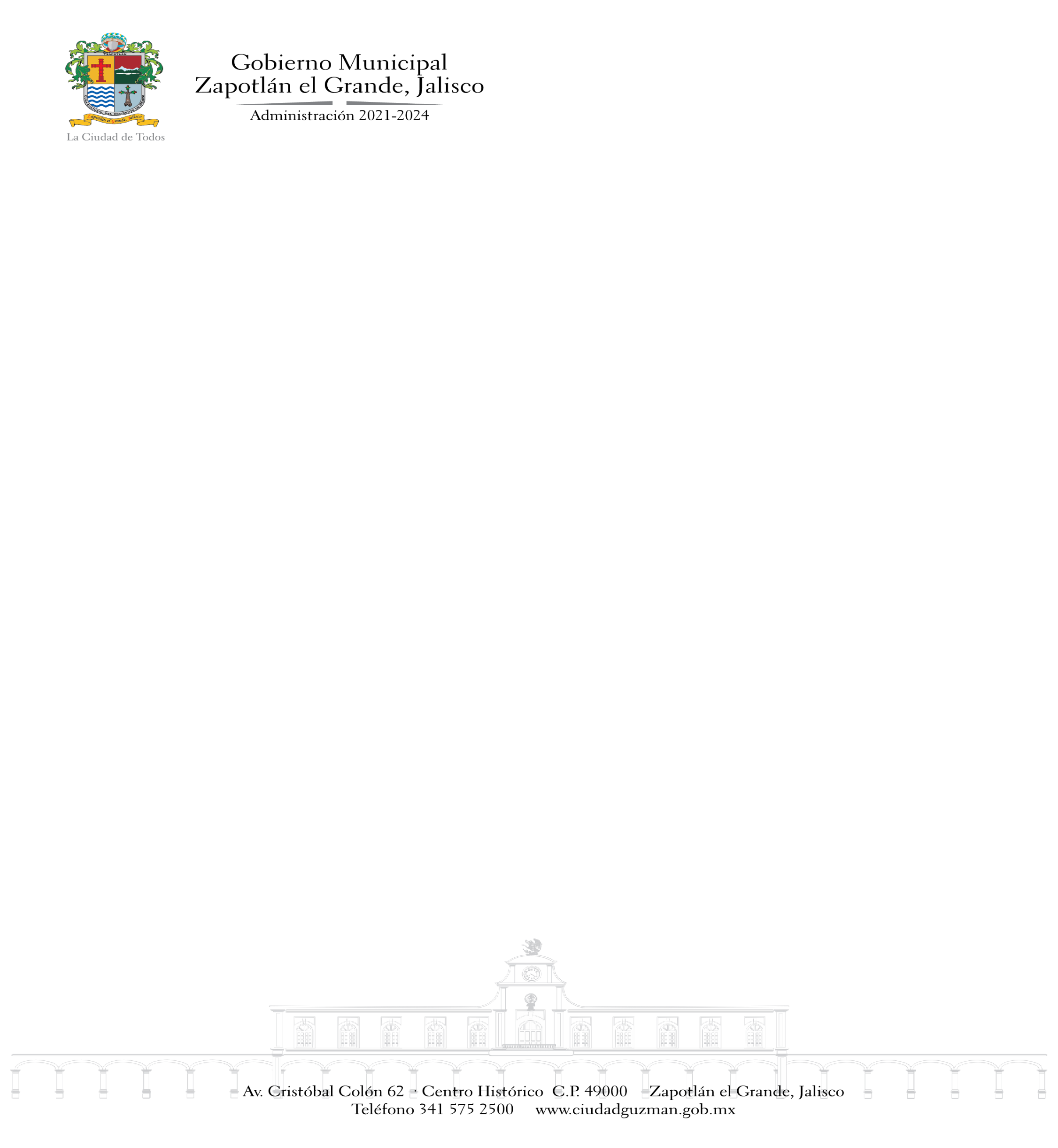 INFORME DE ACTIVIDADESJulio Agosto Septiembre 2023.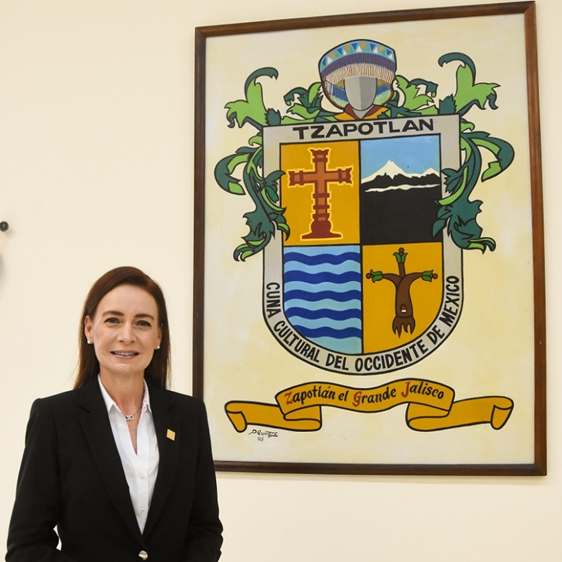 C. MÓNICA REYNOSO ROMEROREGIDORA POR EL PARTIDO DE HAGAMOS DEL HONORABLE AYUNTAMIENTO ZAPOTLÁN EL GRANDE JALISCO.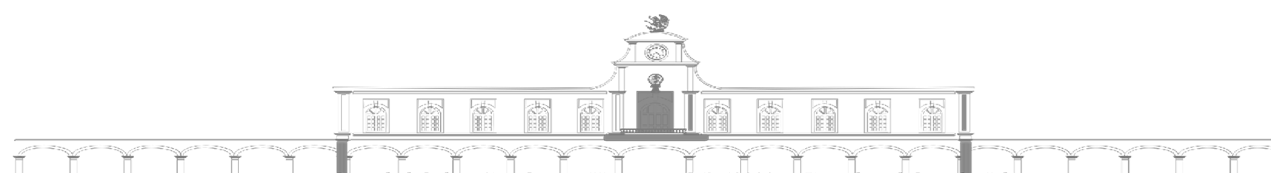 SESIONES ORDINARIAS DE AYUNTAMIENTO.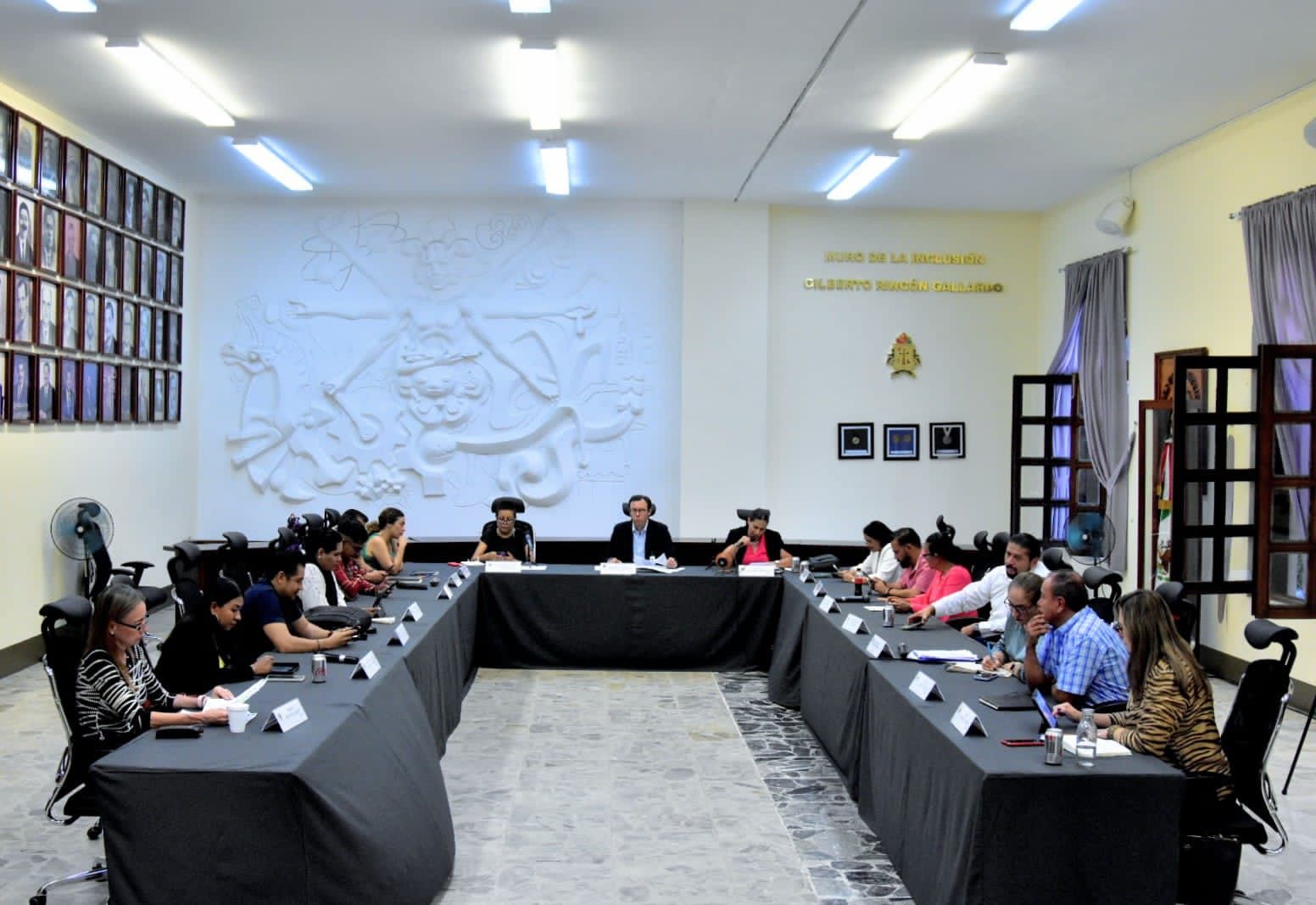 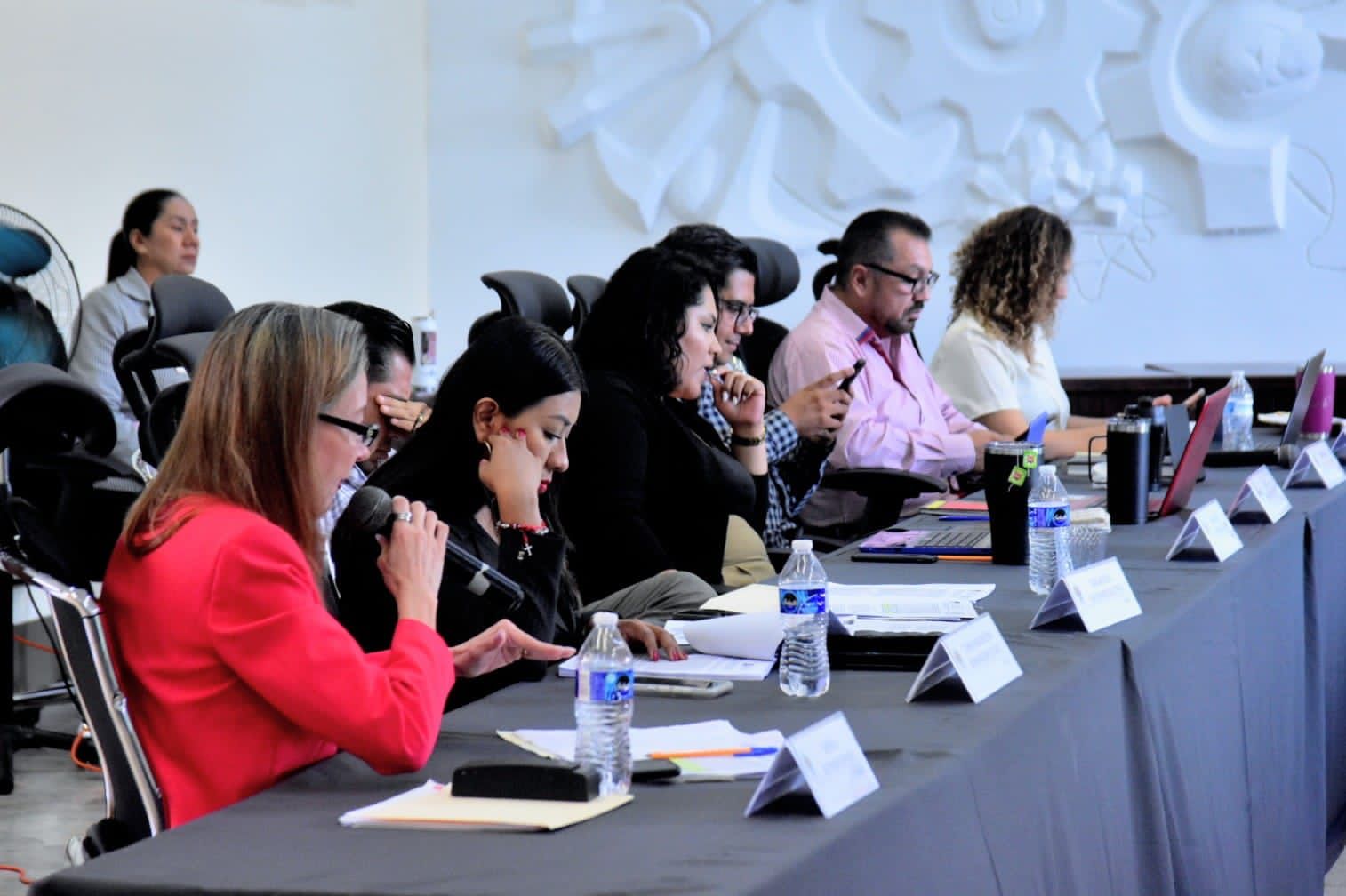 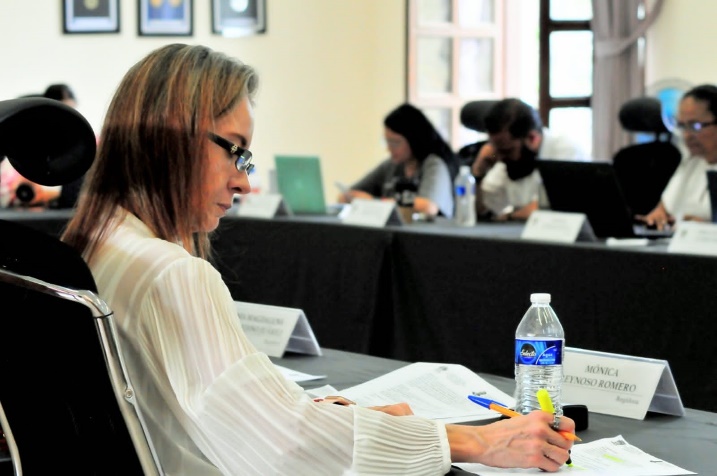 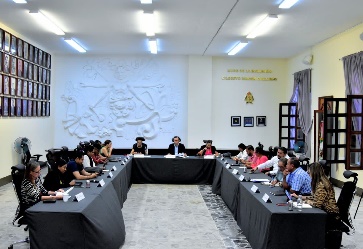 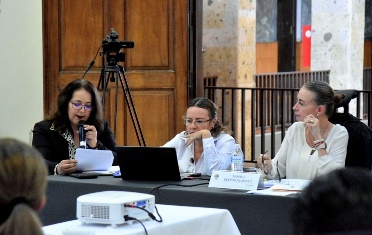 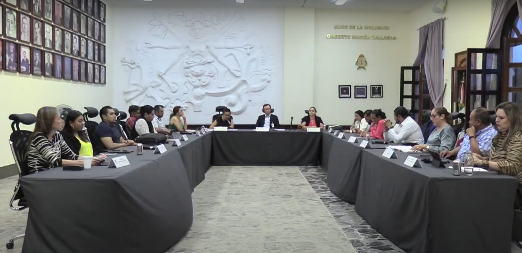 SESIÓNES SOLEMNESSe convocó a 04 Sesiones Solemnes de Ayuntamiento.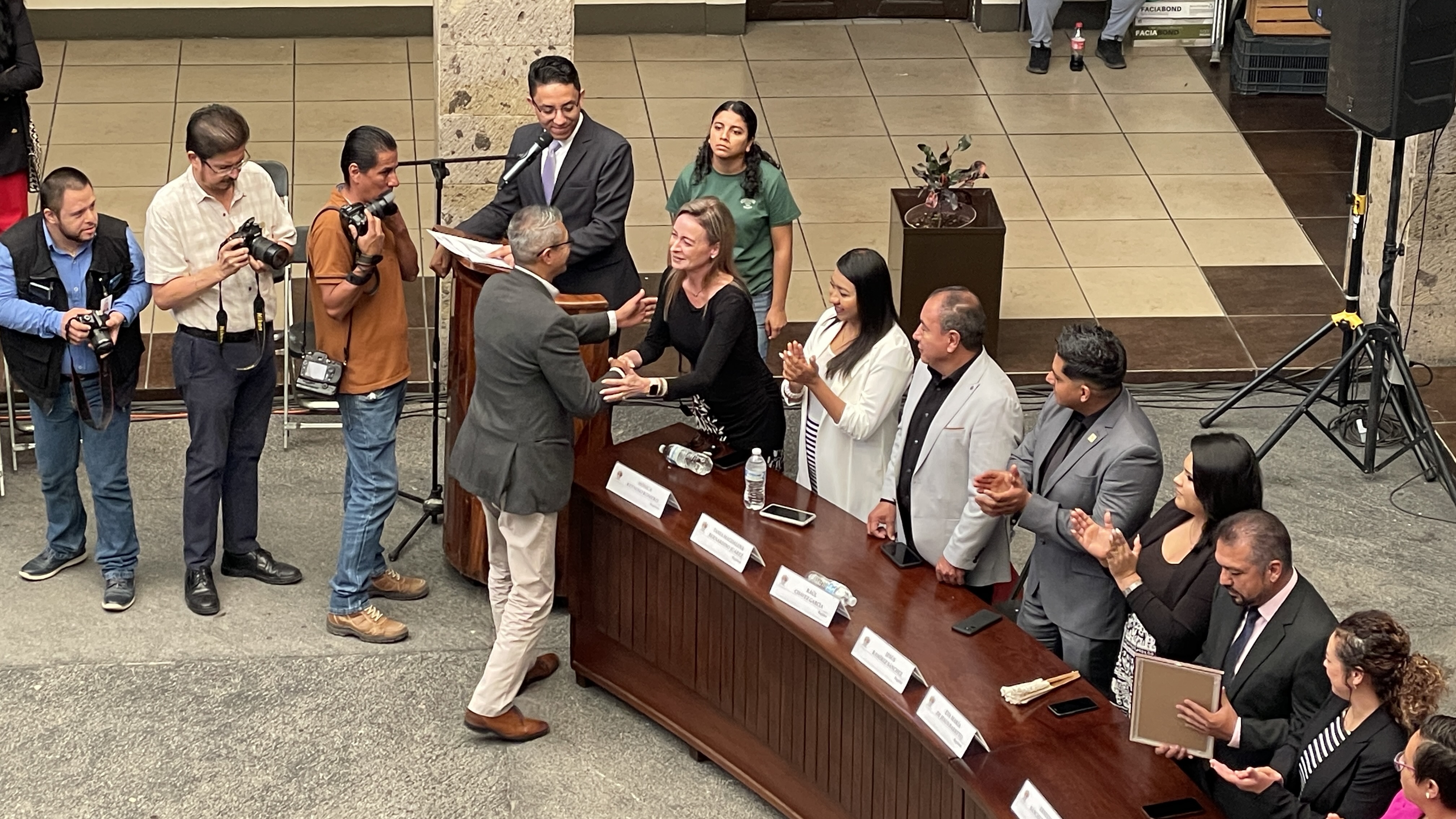 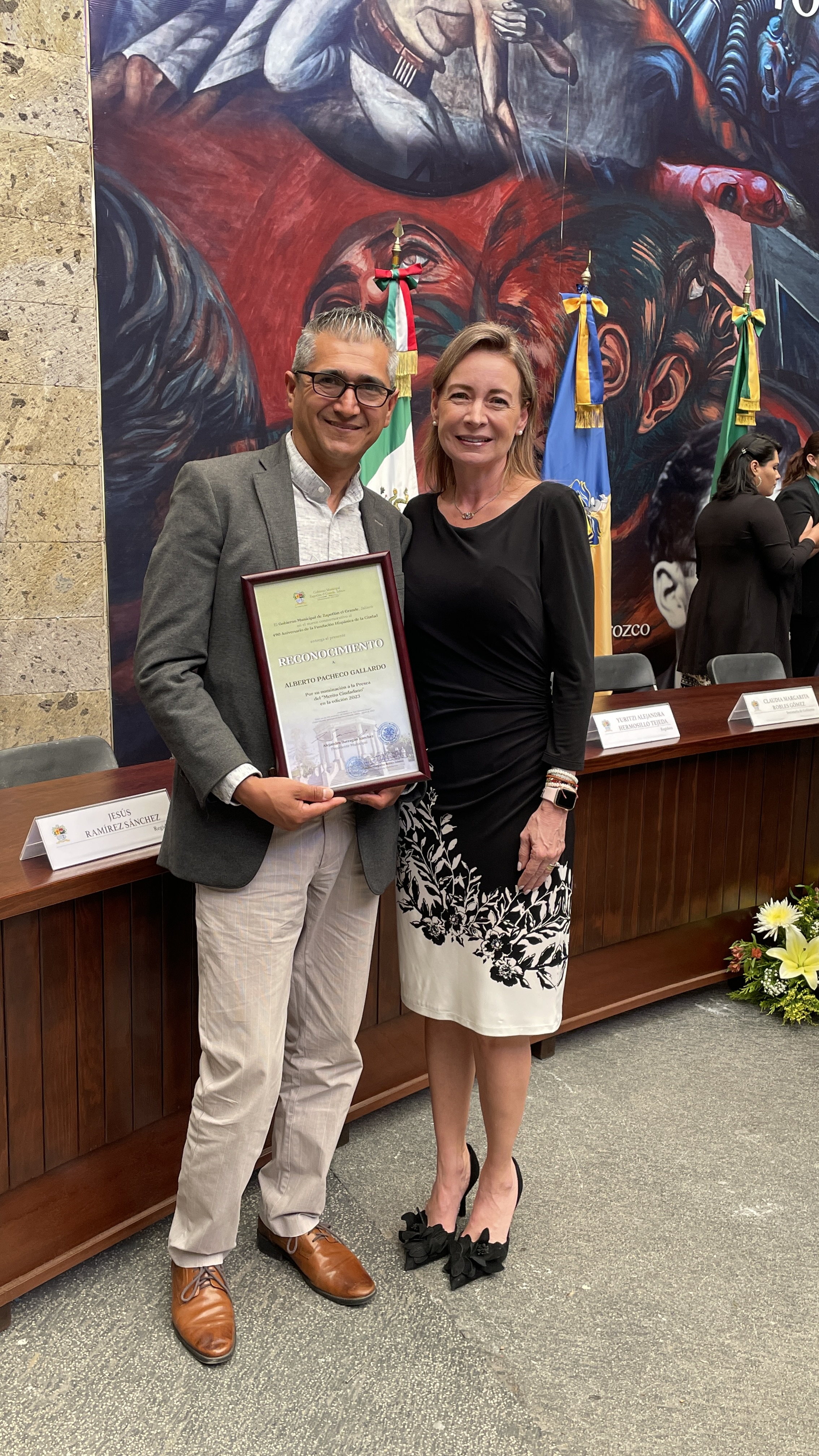 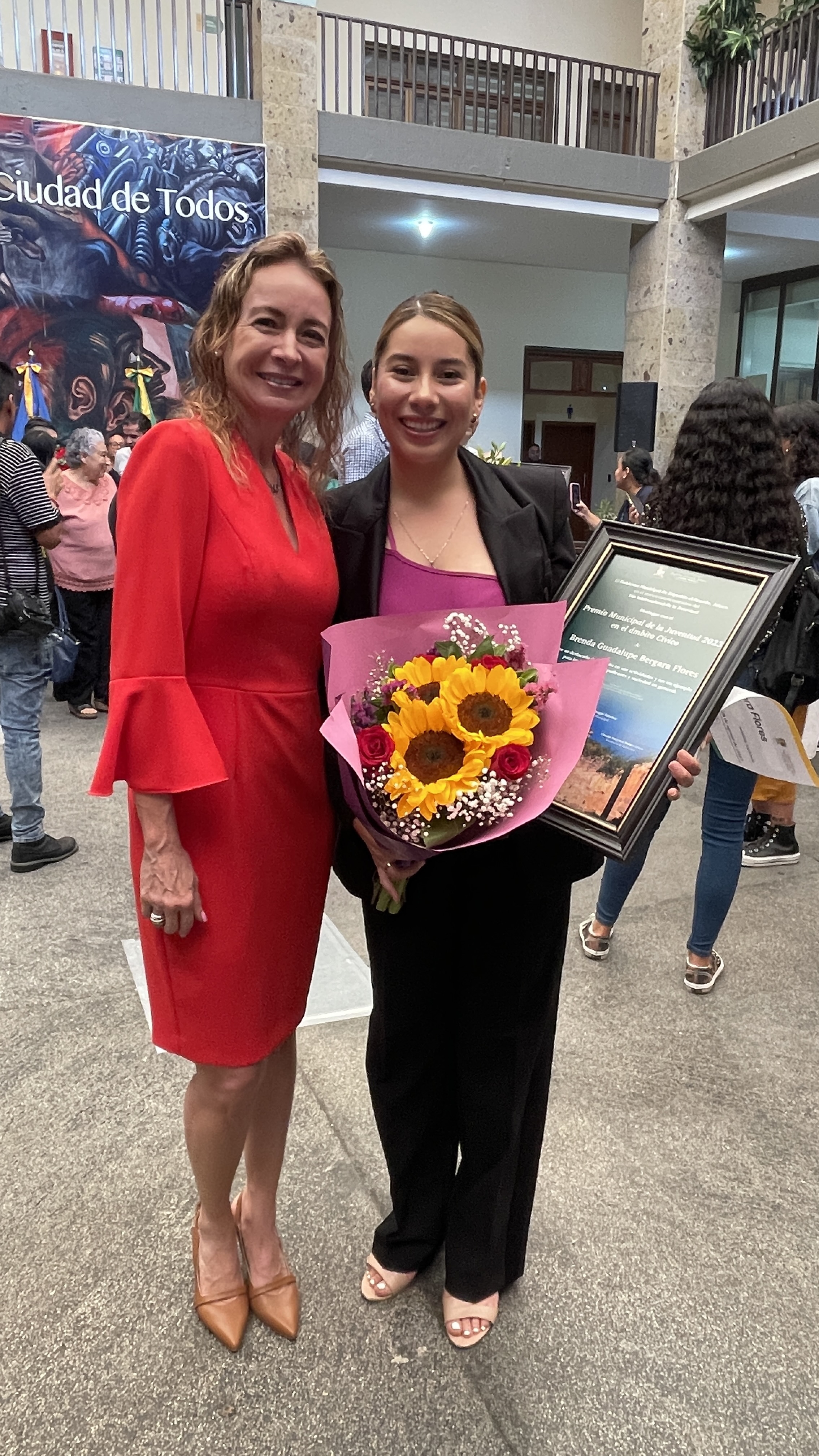 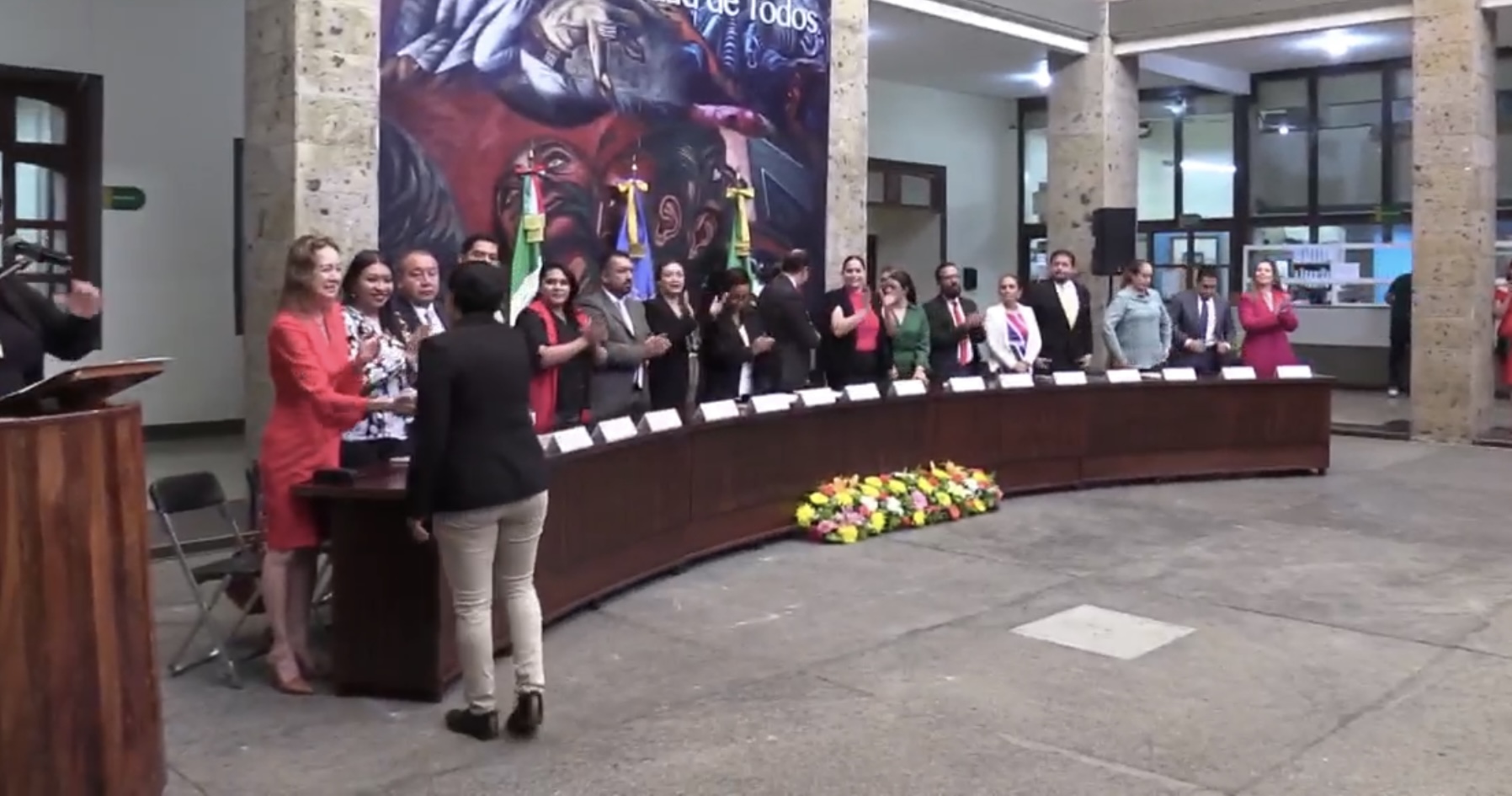 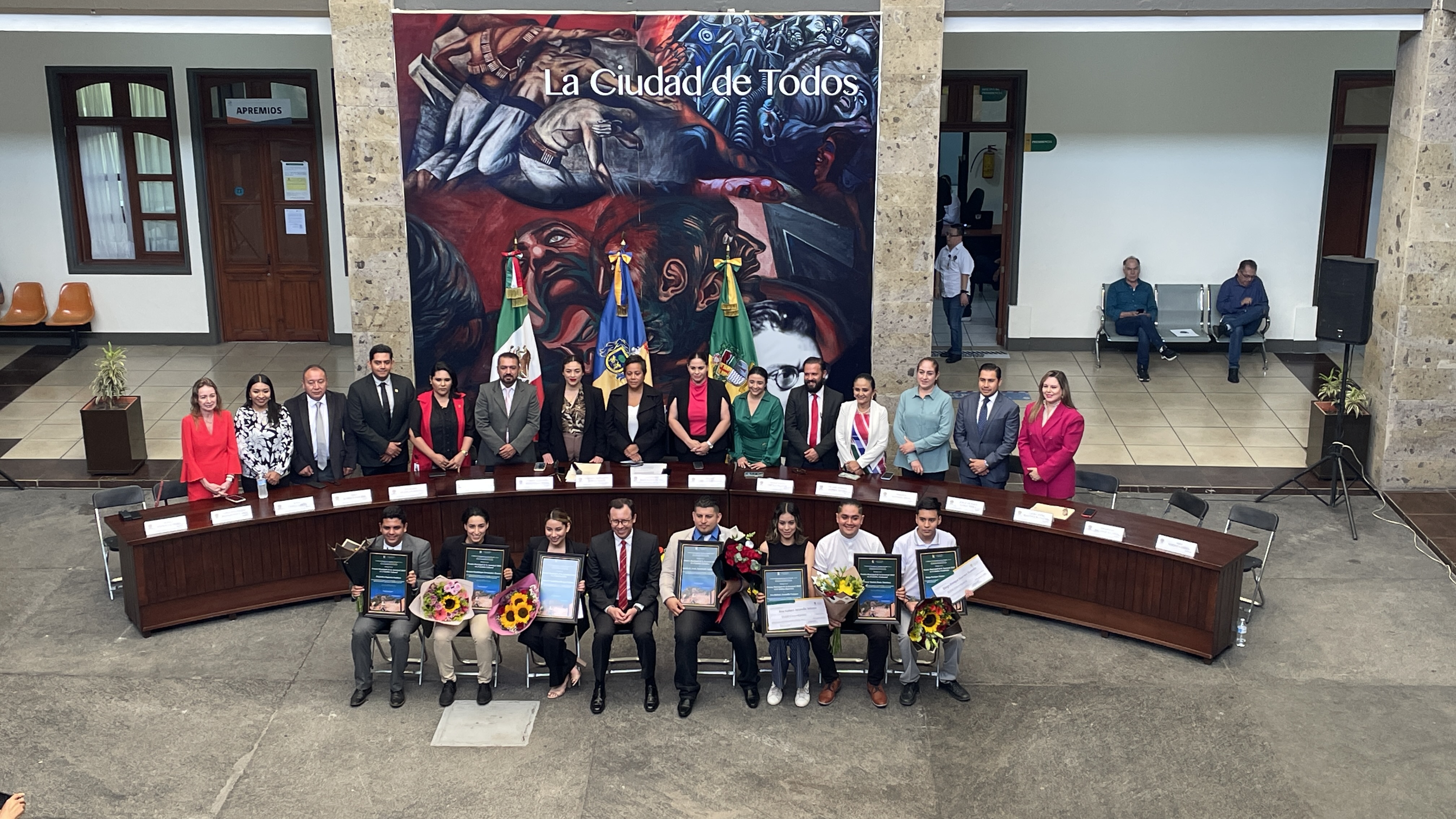 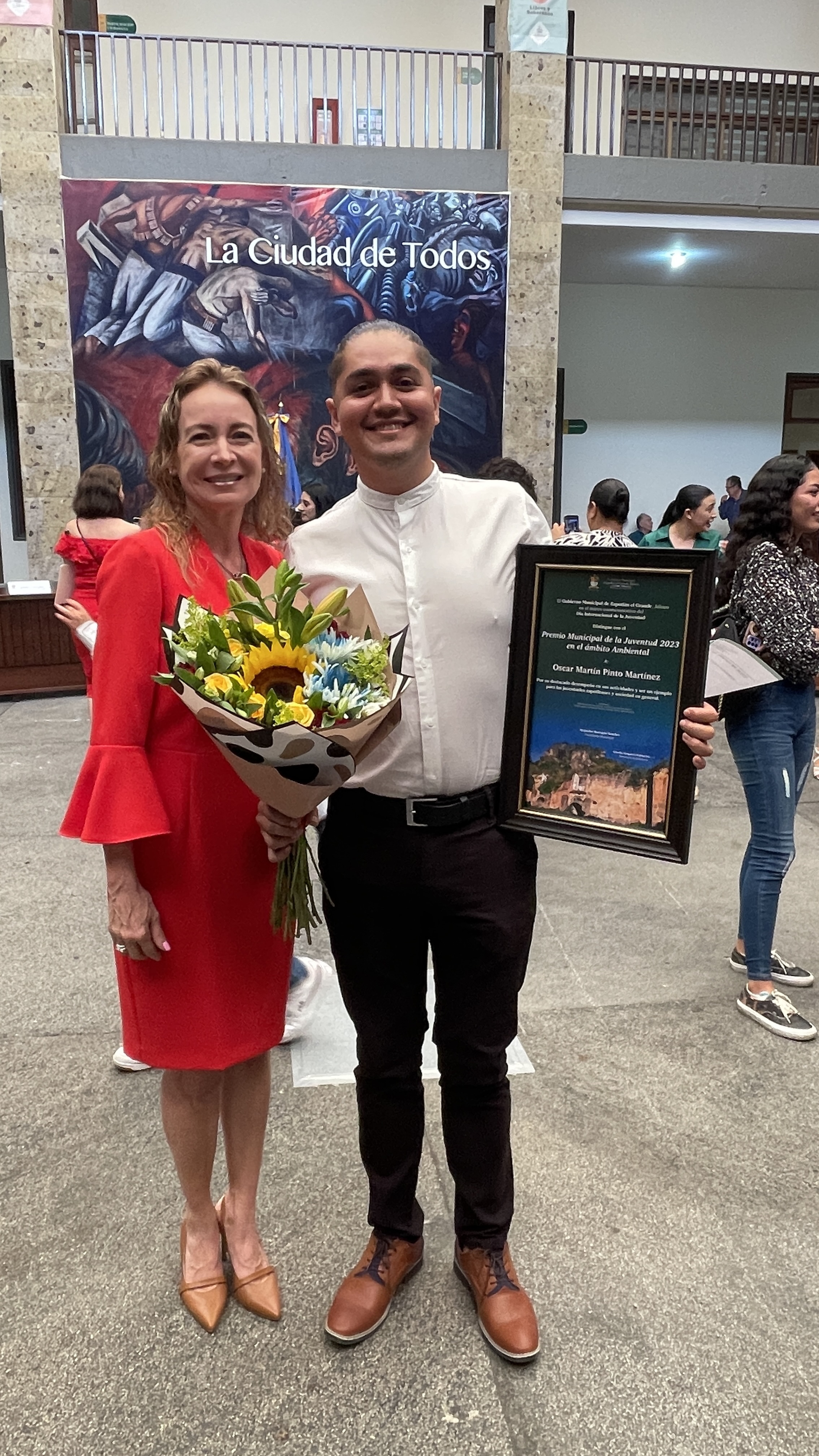 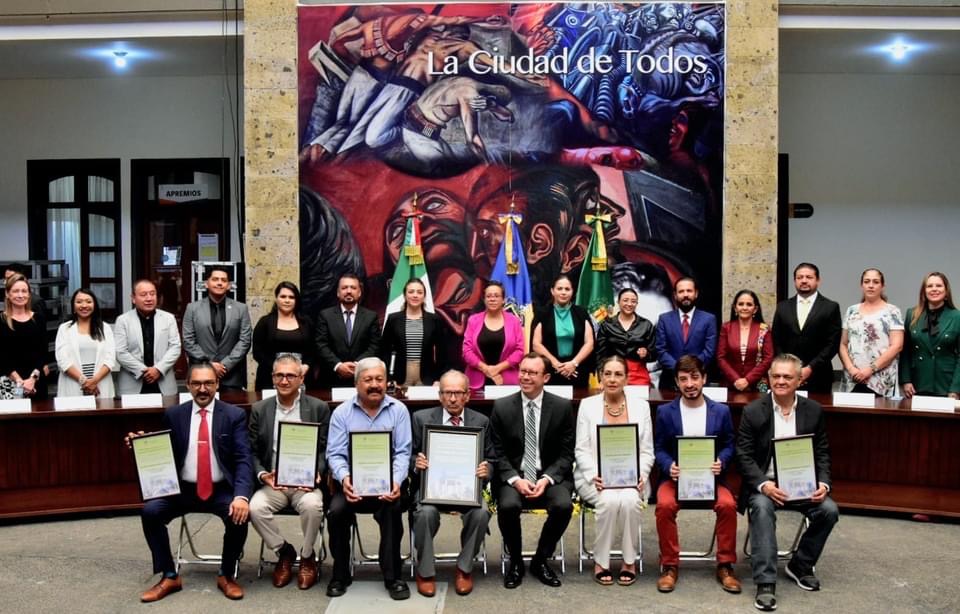 DIVERSAS CONVOCATORIAS, ACTIVIDADES Y EVENTOS POR DÍAS08Julio Ceremonia Cívica por el 107° Aniversario de la aprobación de la Constitución Política del Estado de Jalisco.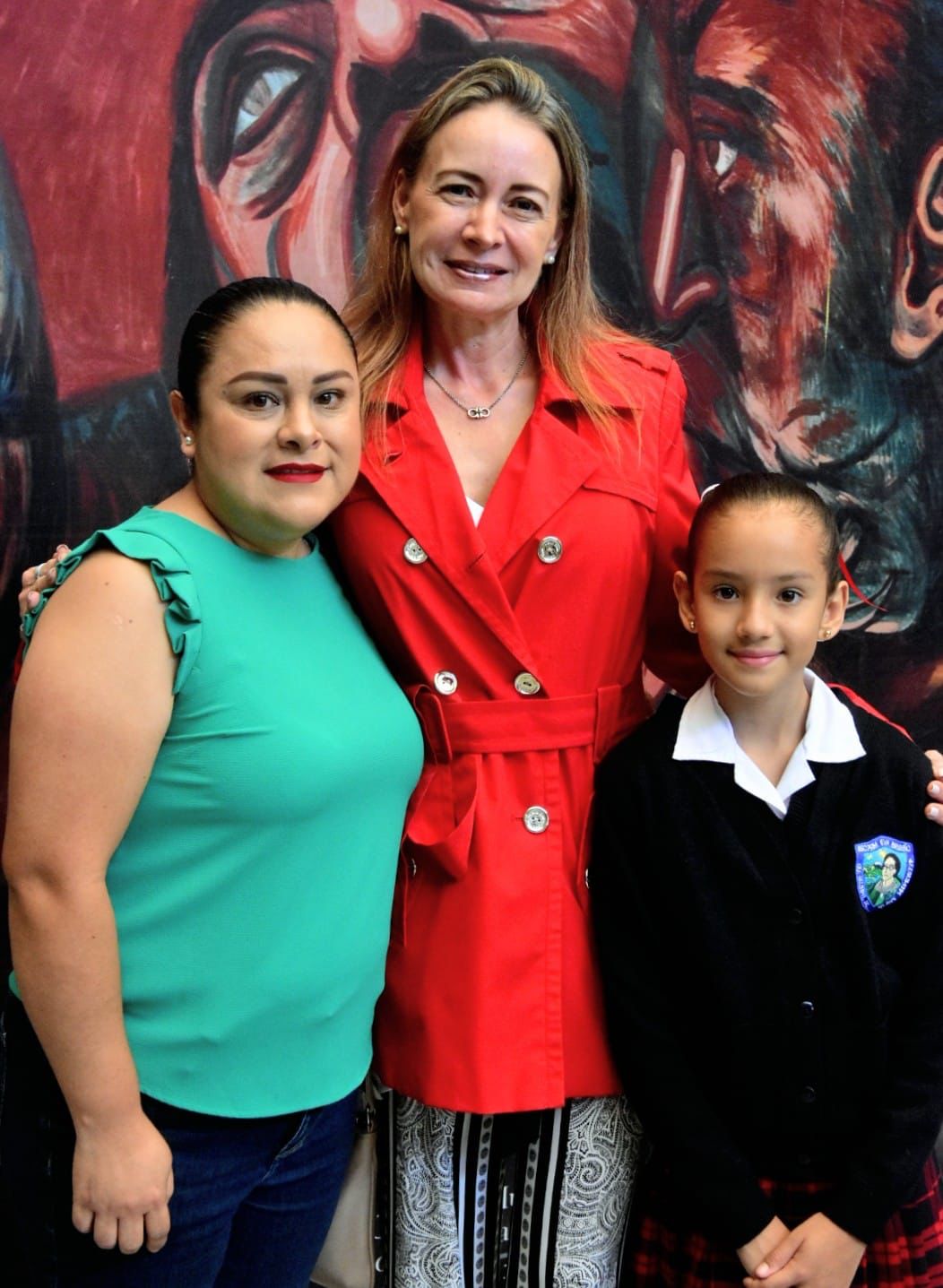 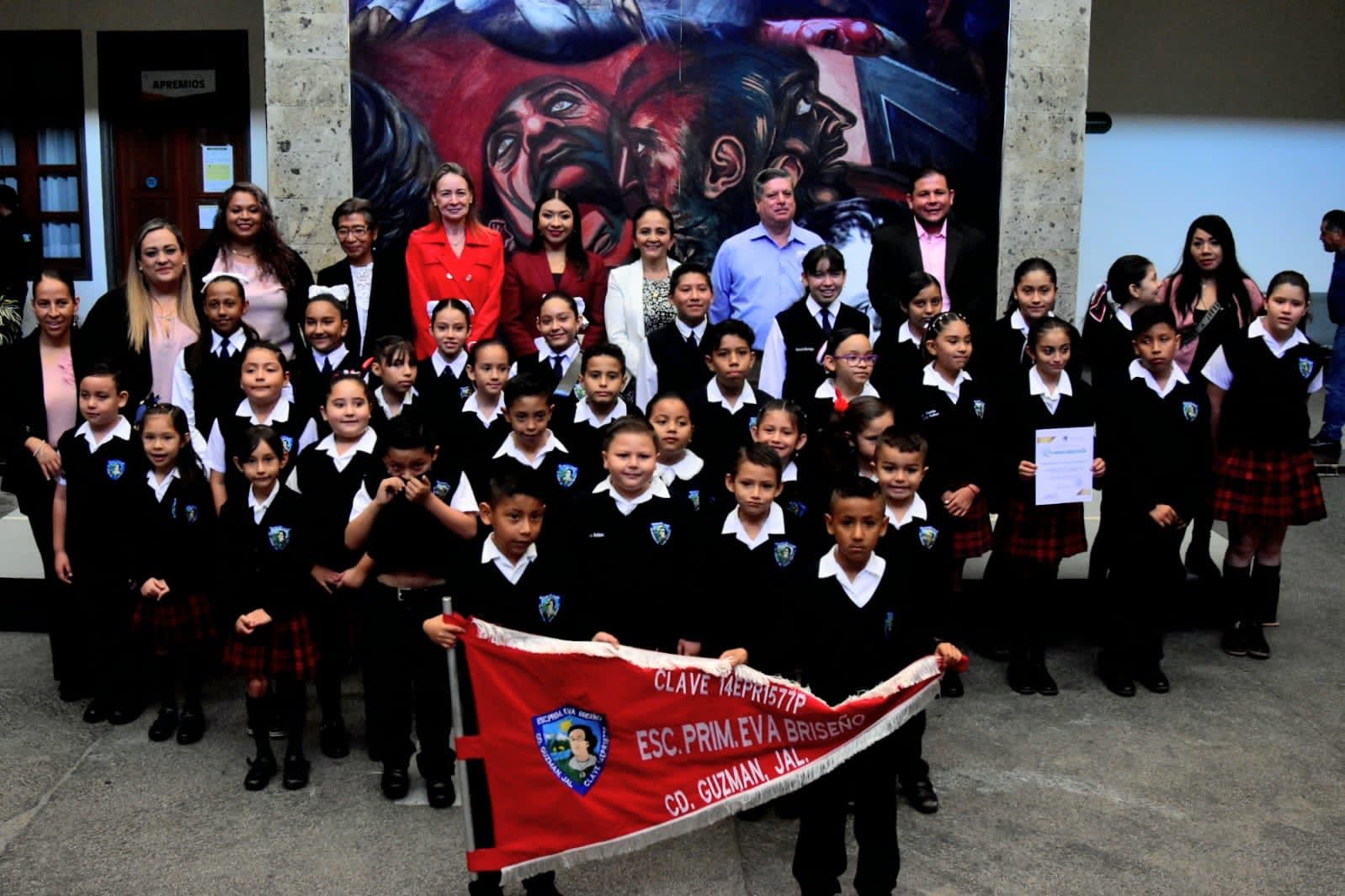 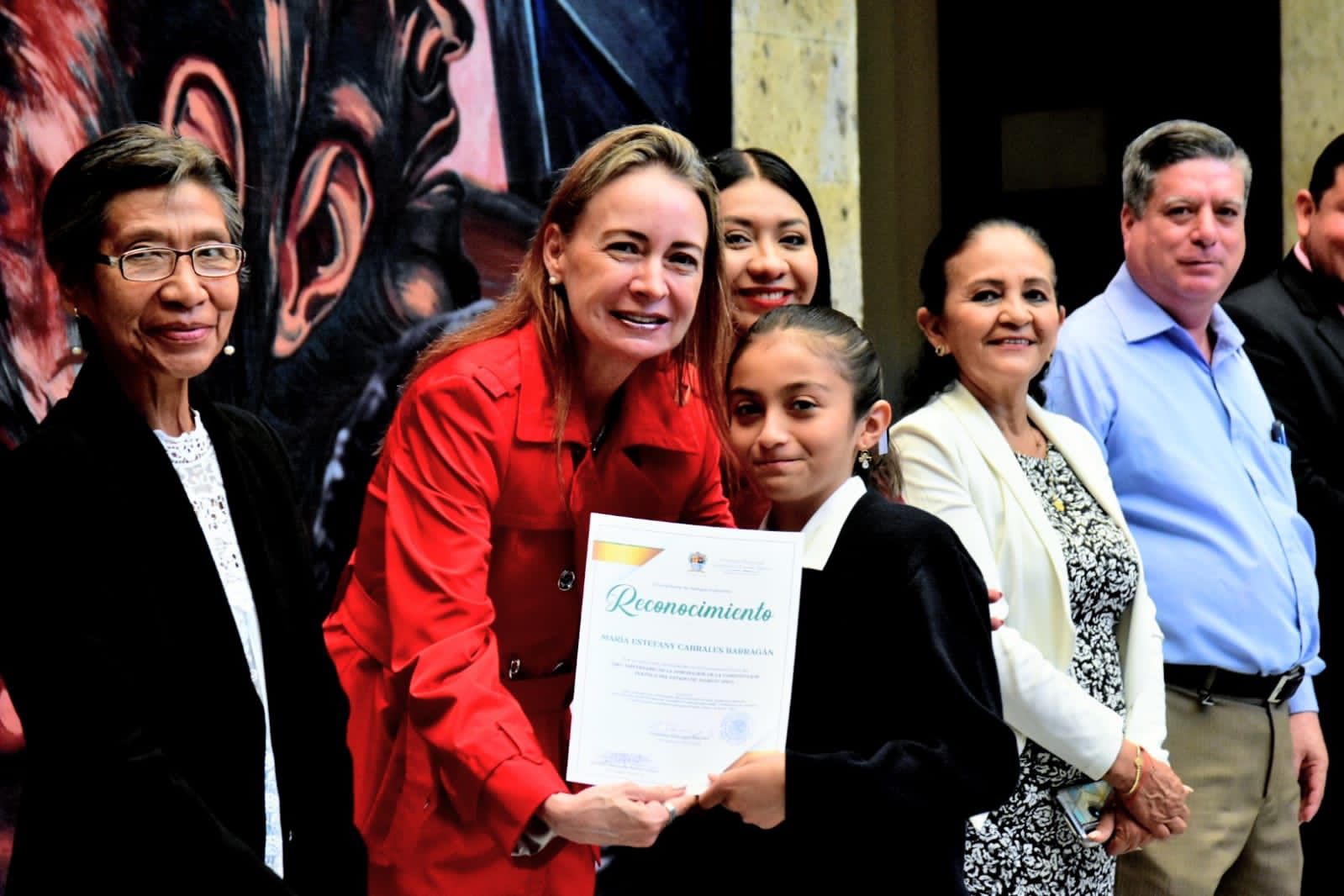 10 Julio Sesión de la comisión de reglamentos y gobernación en coadyuvancia con administración publica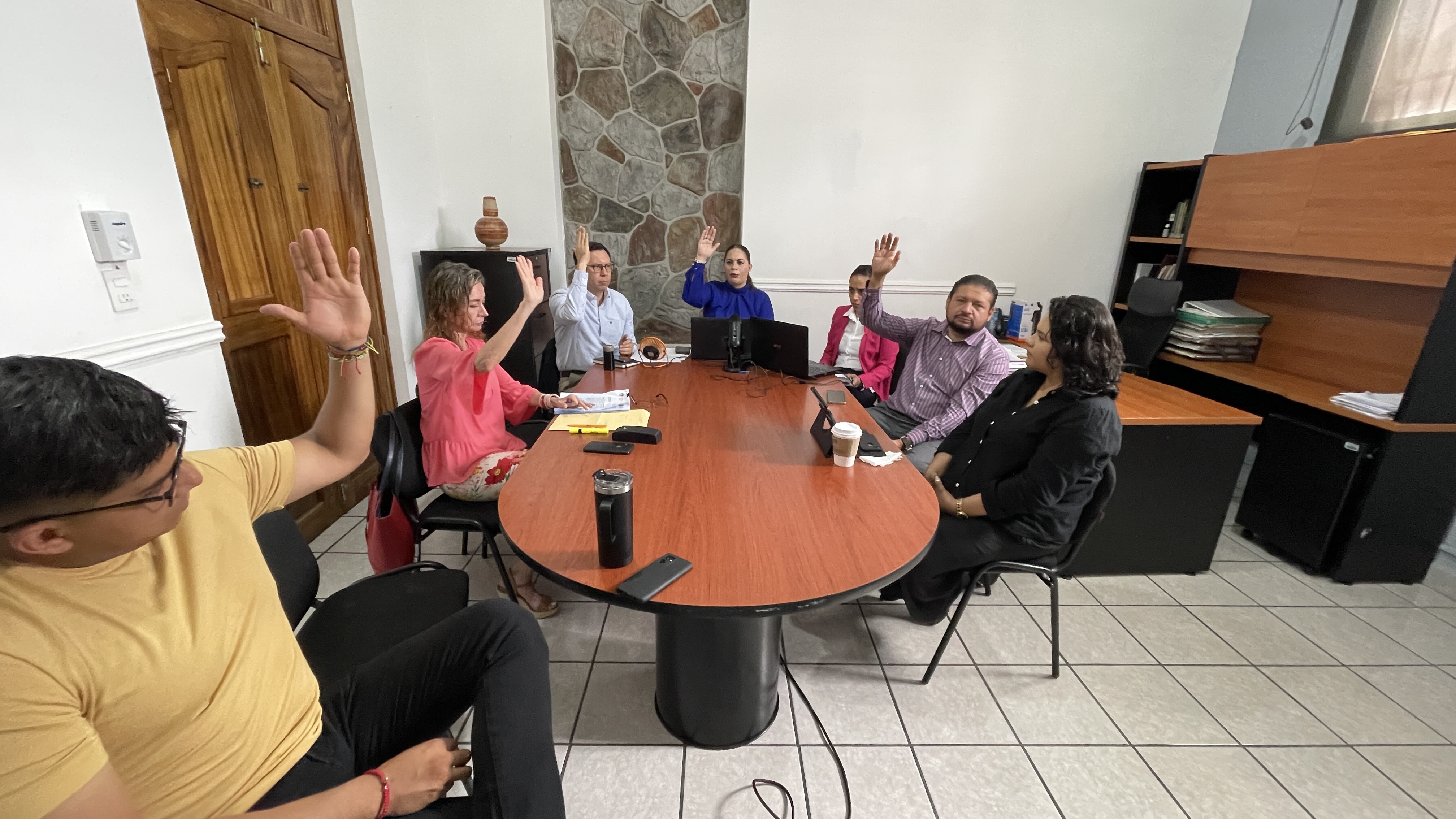 Sesión de la comisión de participación ciudadana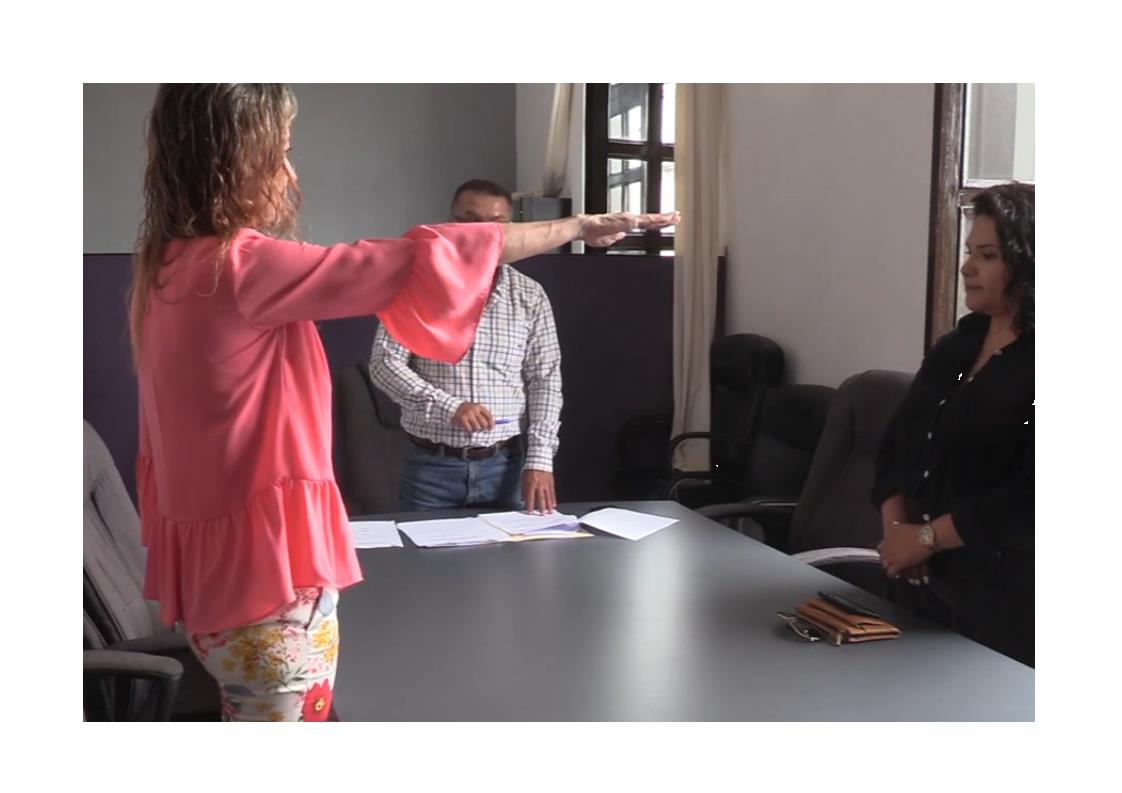 13 Julio Sesión de la Comisión edilicia de hacienda pública y patrimonio municipal.25 Julio Comisión Edilicia Permanente de Obras Públicas, Planeación Urbana y Regularización de la Tenencia de la Tierra.   Sesión Ordinaria No. 18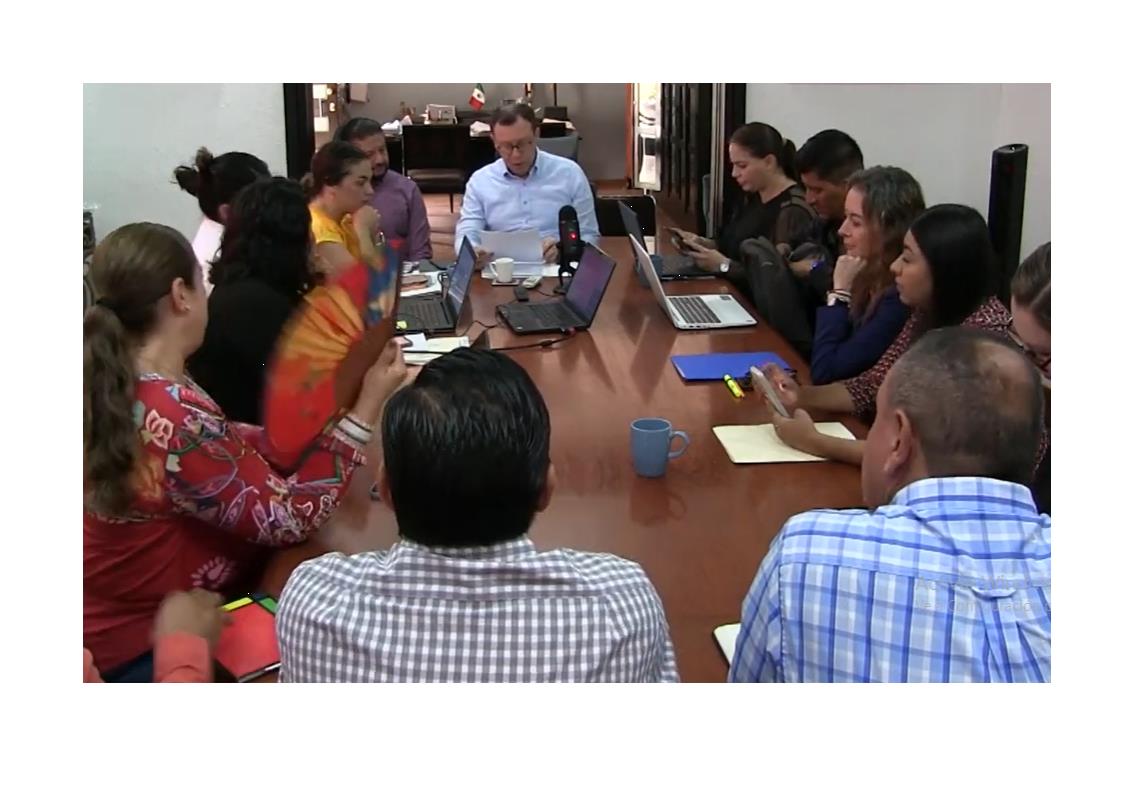 28 de Julio Sesión de la Comisión Edilicia Permanente de espectáculos públicos, inspección y vigilancia 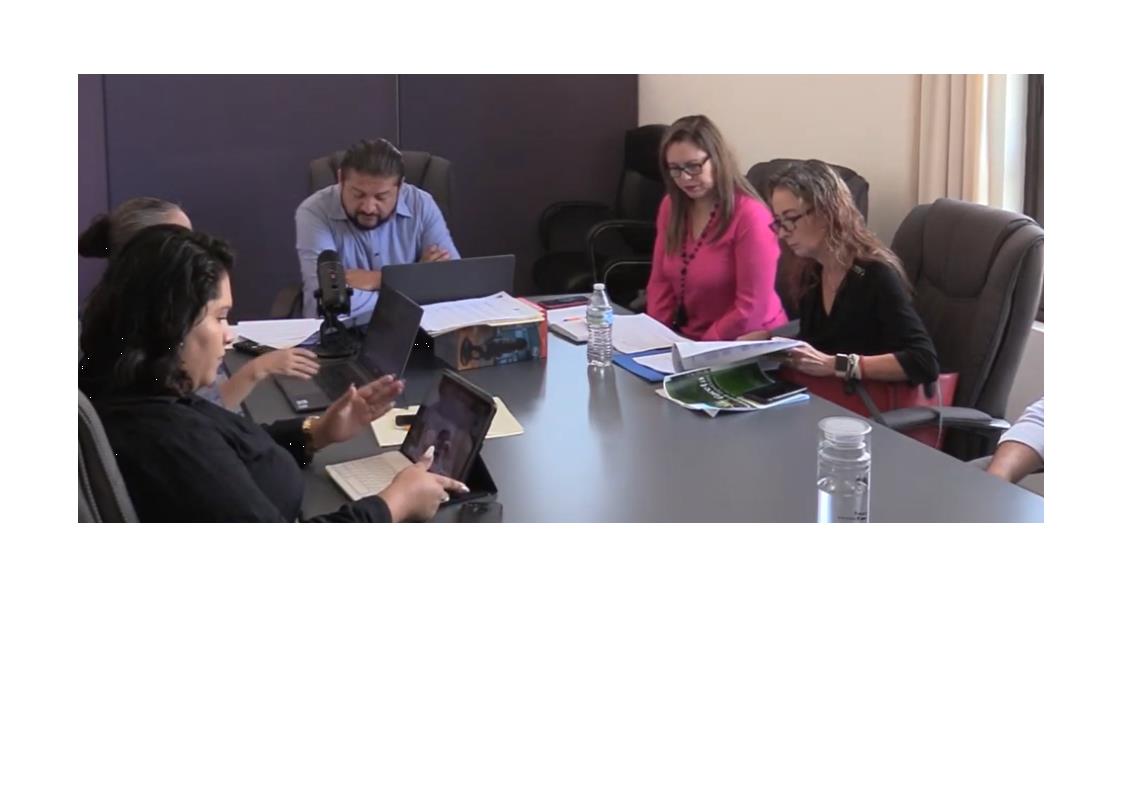 04 Agosto  Comisión Edilicia Permanente de Participación Ciudadana.   Sesión Ordinaria No. 3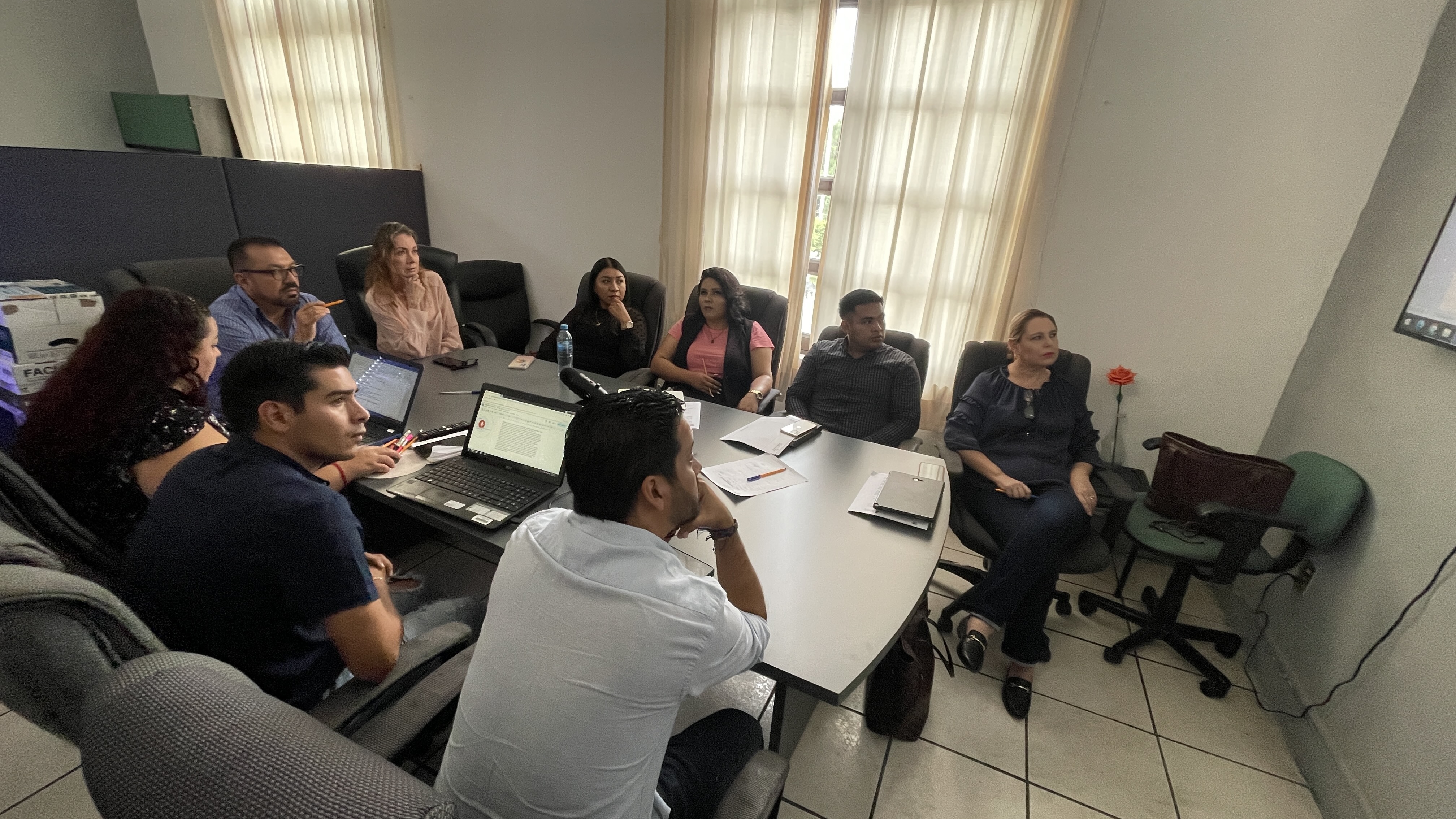 09 Agosto  Comisión Edilicia Permanente de Obras Públicas, Planeación Urbana y Regularización de la Tenencia de la Tierra.   Sesión Extraordinaria No. 8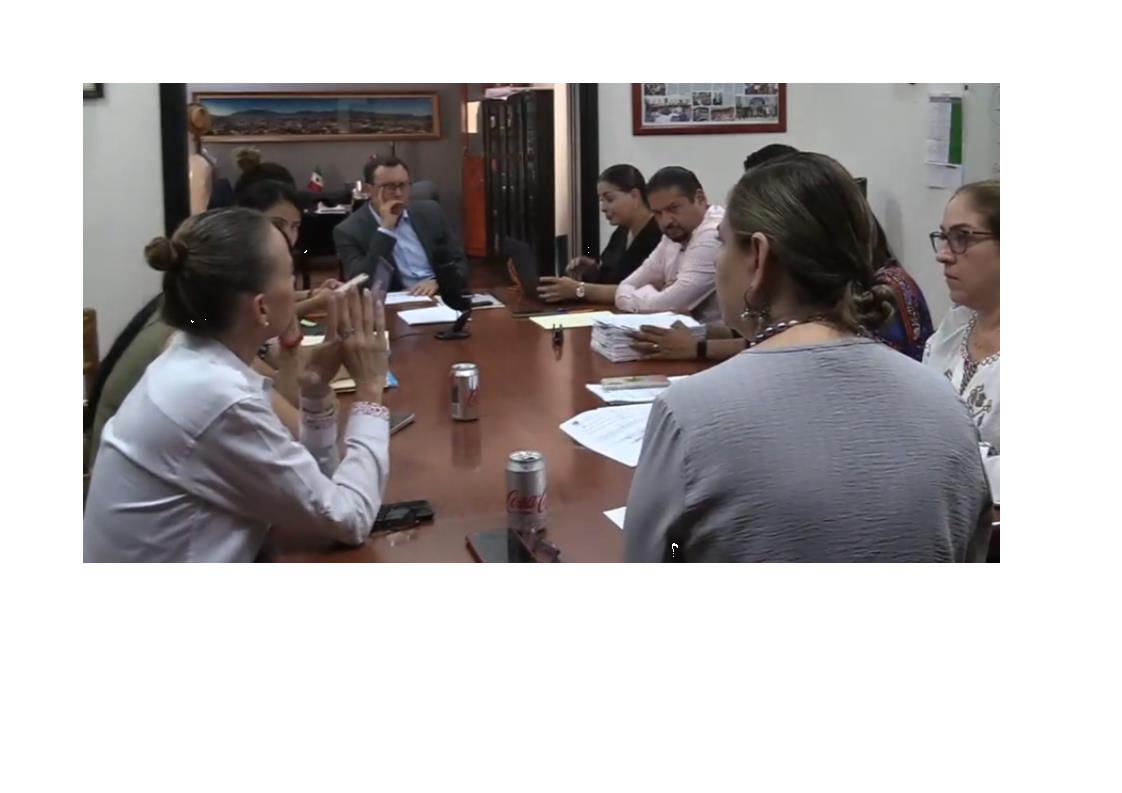 11 Agosto  Comisión Edilicia Permanente de Hacienda Pública y Patrimonio Municipal.   Sesión Ordinaria No. 33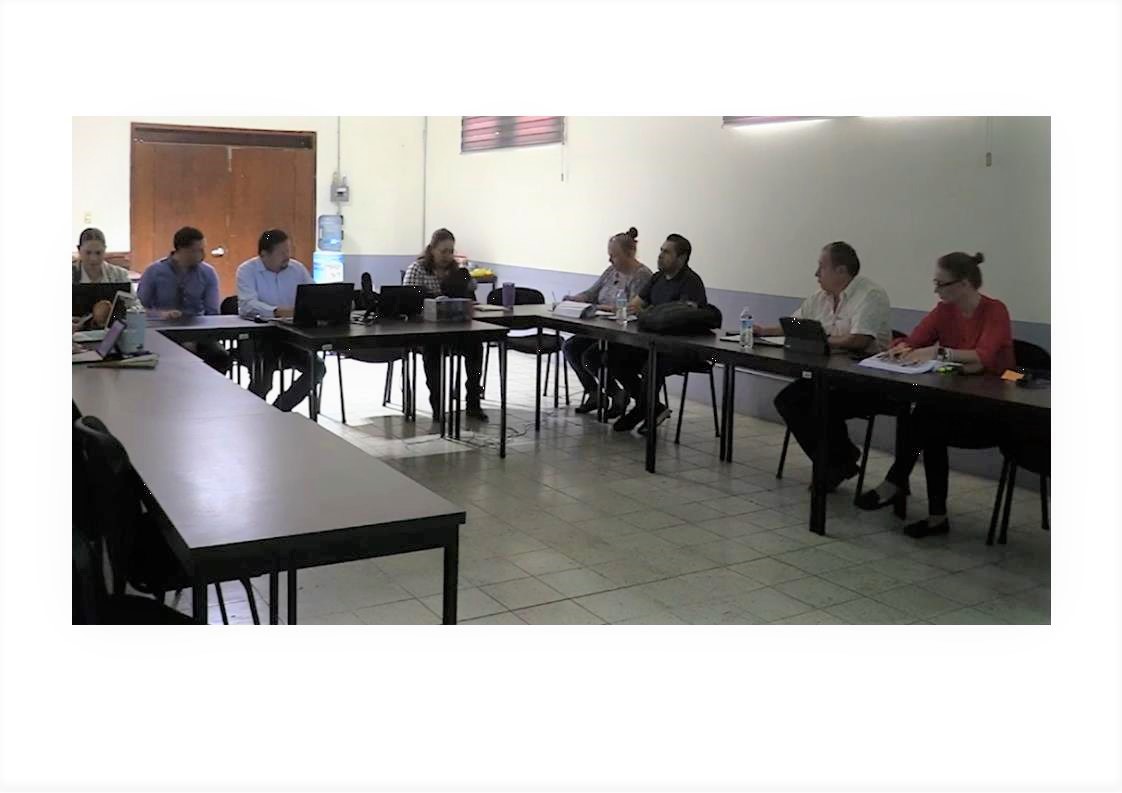 16 Agosto  Comisión Edilicia Permanente de Hacienda Pública y Patrimonio Municipal.   Mesa de trabajo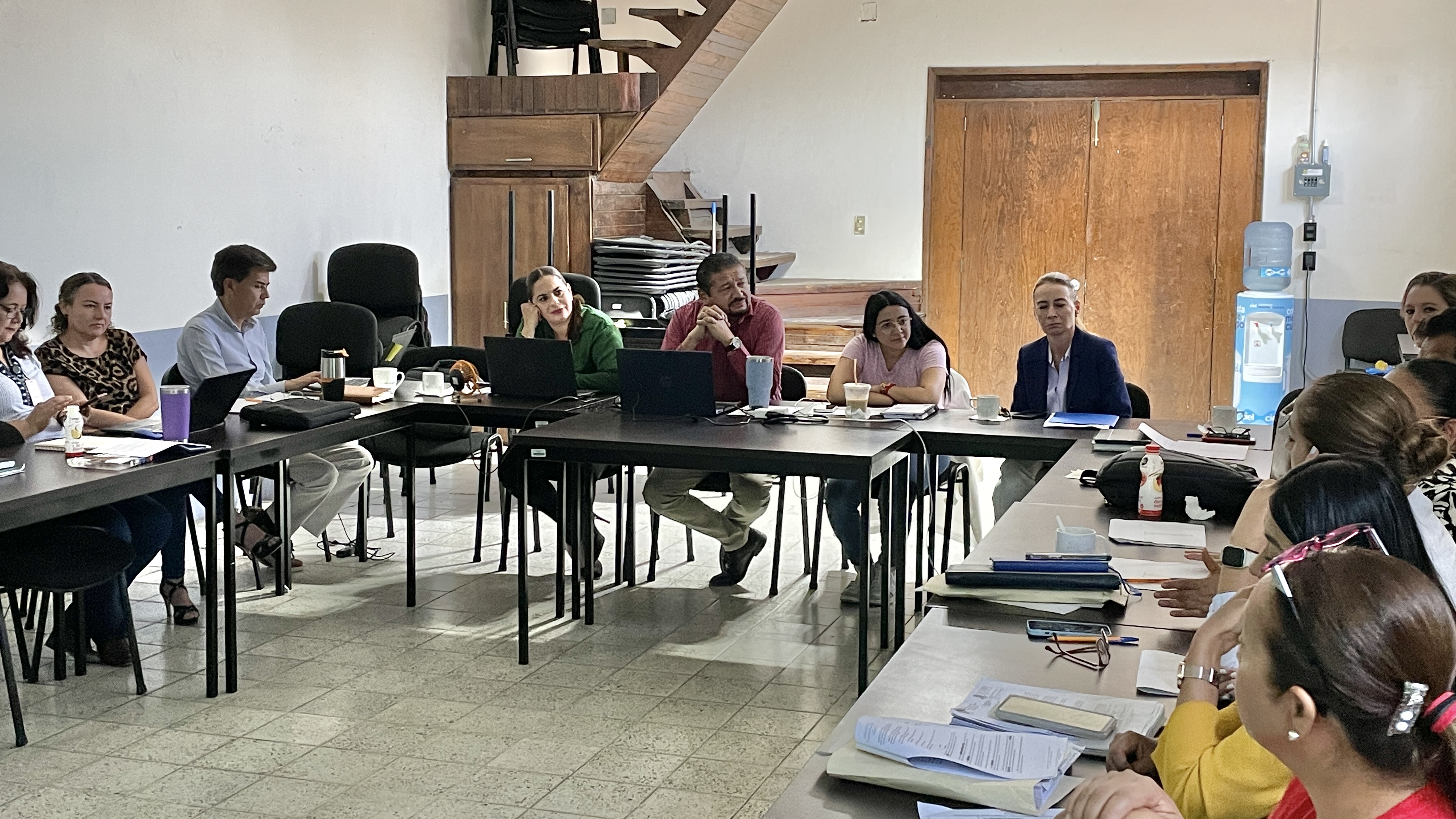 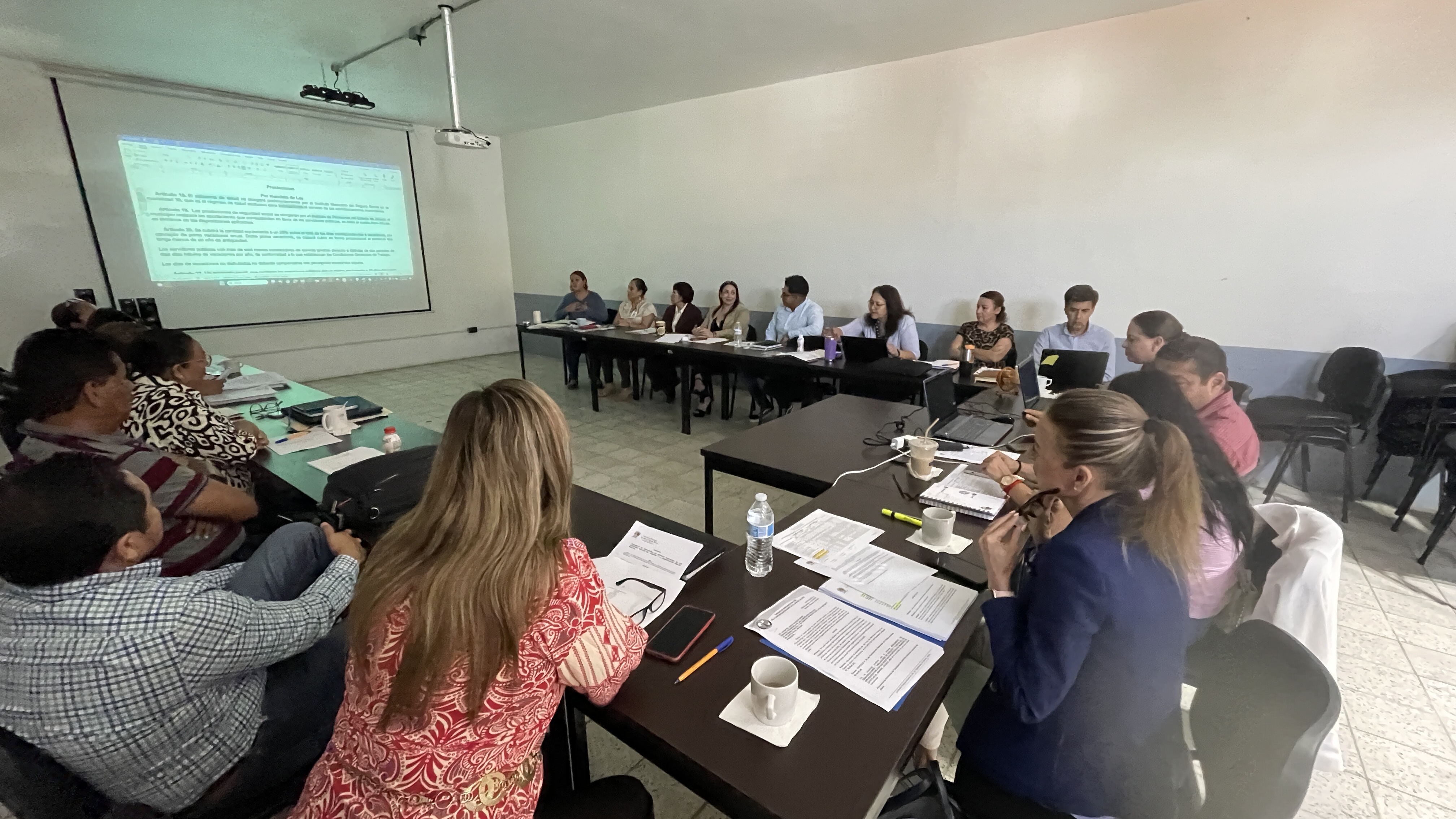 Comisión Edilicia Permanente de Obras Públicas, Planeación Urbana y Regularización de la Tenencia de la Tierra.   Sesión Extraordinaria No. 9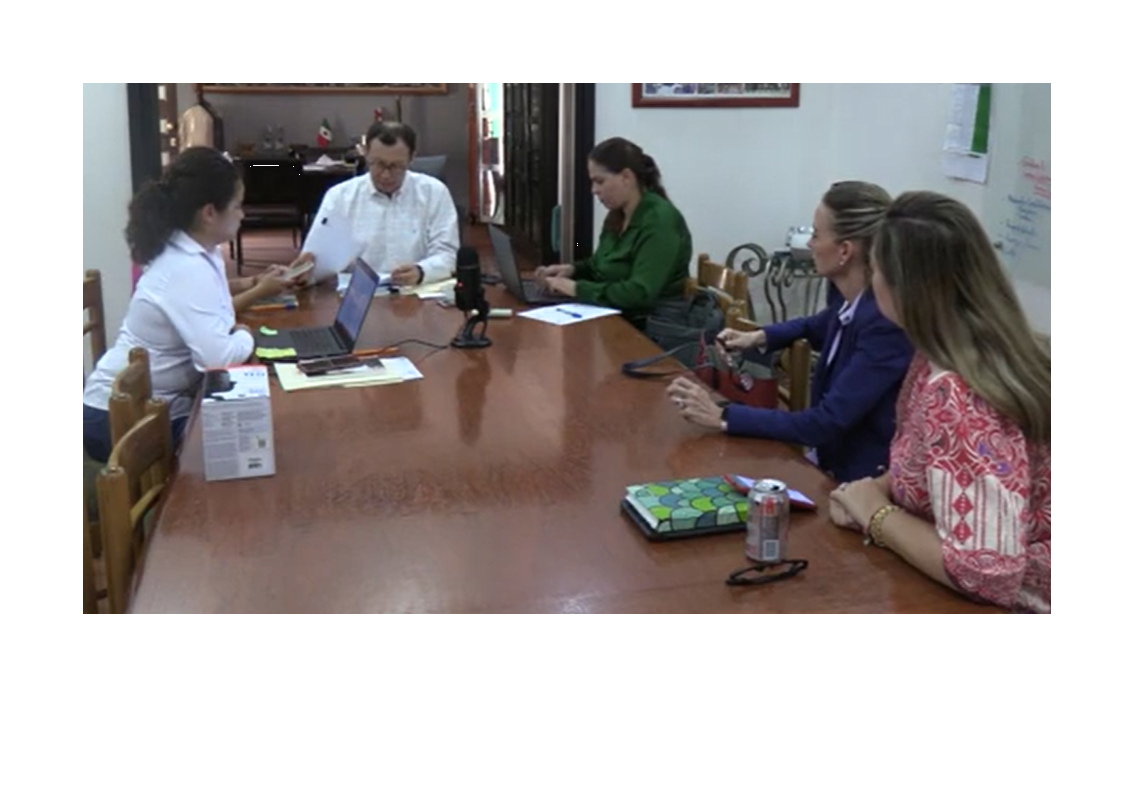 18 Agosto  Comisión Edilicia Permanente de Tránsito y Protección Civil. Sesión Ordinaria No. 12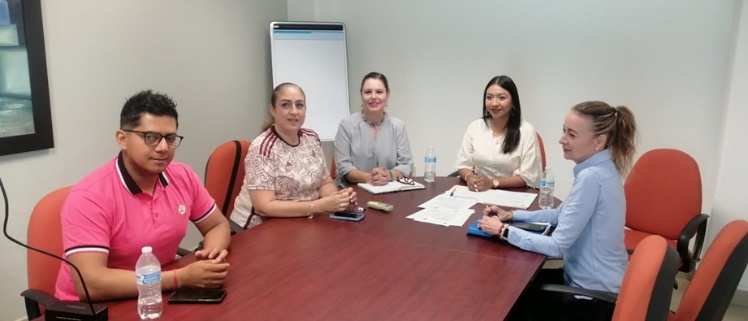 Comisión Edilicia Permanente de Derechos Humanos de Equidad de Género y Asuntos Indígenas.   Sesión Ordinaria No. 12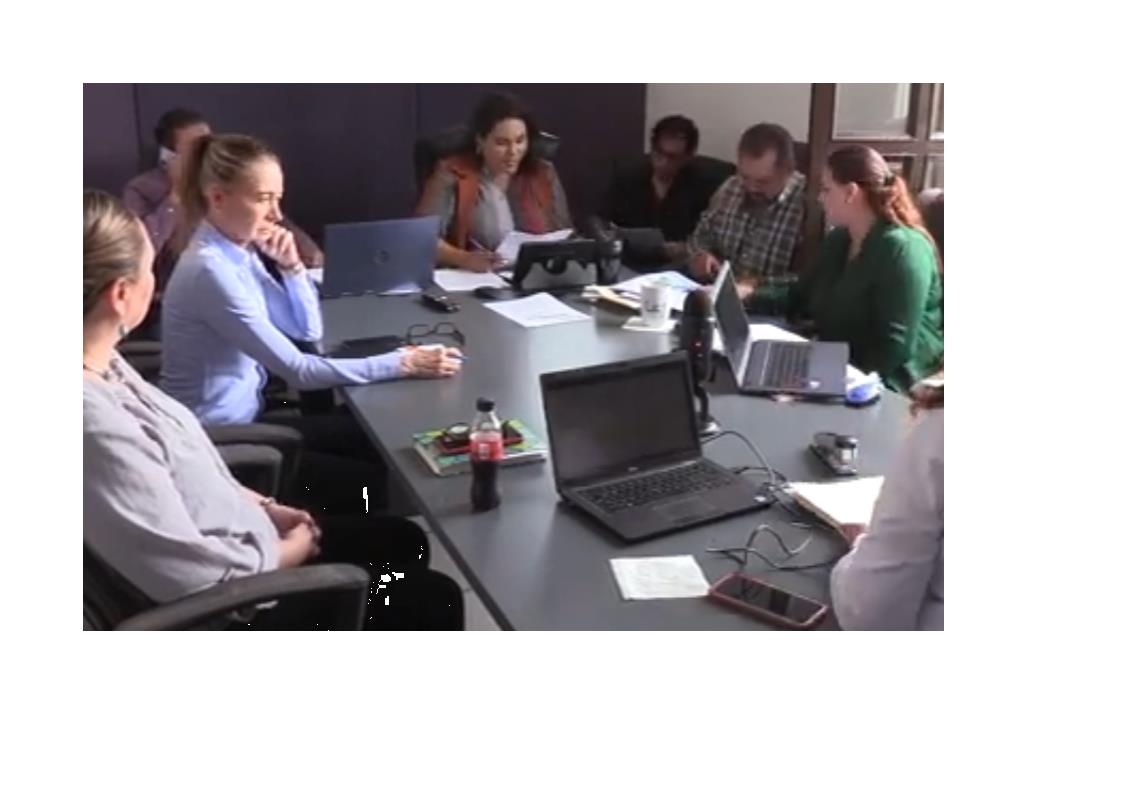 Comisión Edilicia Permanente de Hacienda Pública y Patrimonio Municipal.   Sesión Ordinaria No. 33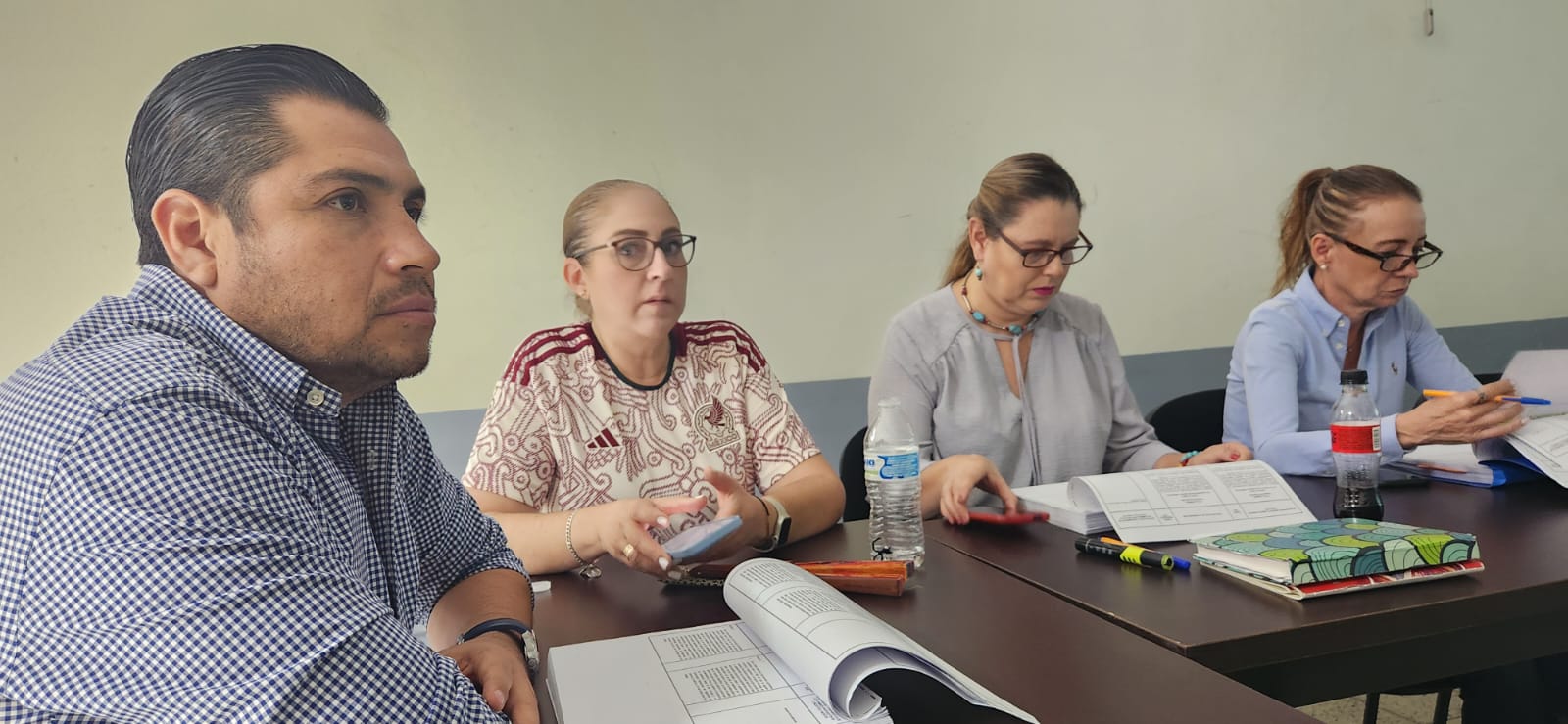 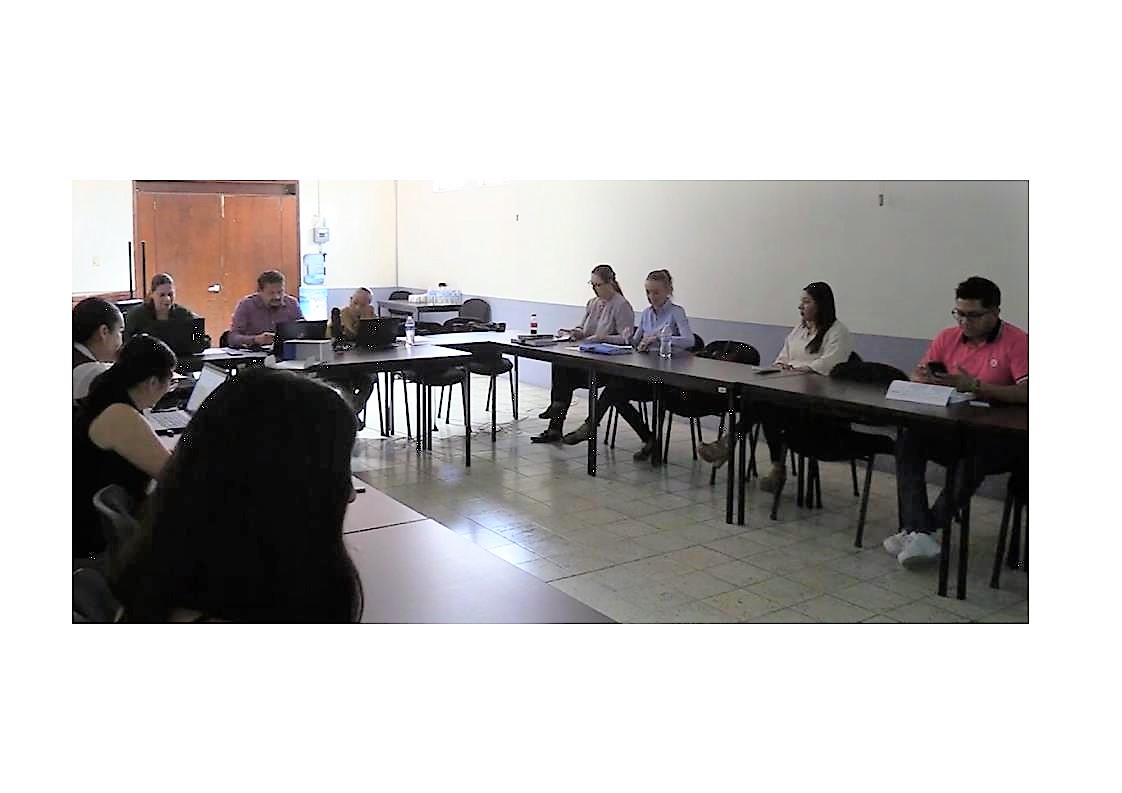 22 Agosto  Comisión Edilicia Permanente de Hacienda Pública y Patrimonio Municipal.   Sesión Ordinaria No. 33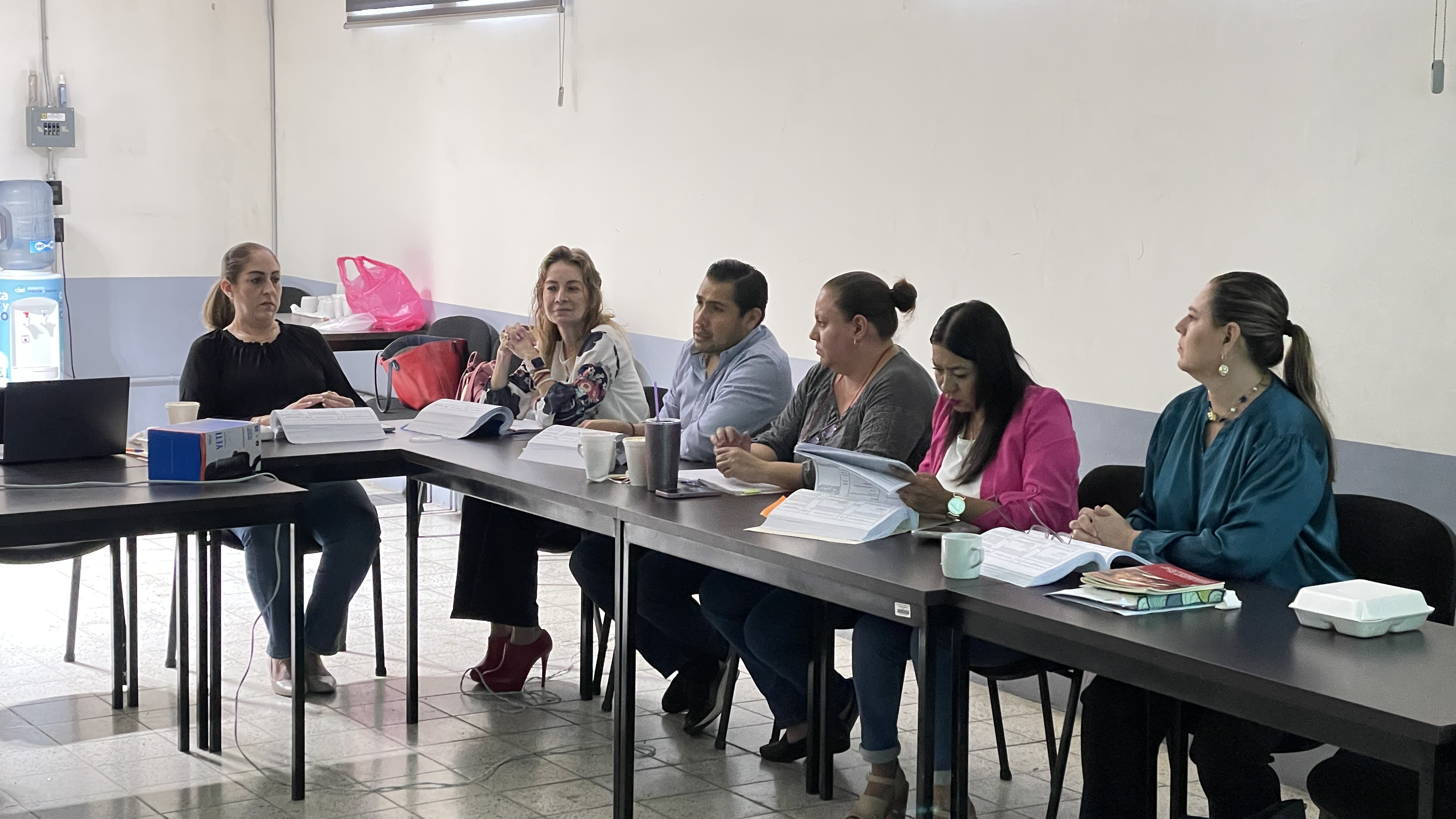 23 AgostoComisión Edilicia Permanente de  Innovación, Ciencia y Tecnología.   Sesión Ordinaria No. 8Comisión Edilicia Permanente de Tránsito y Protección Civil. Sesión Ordinaria No.13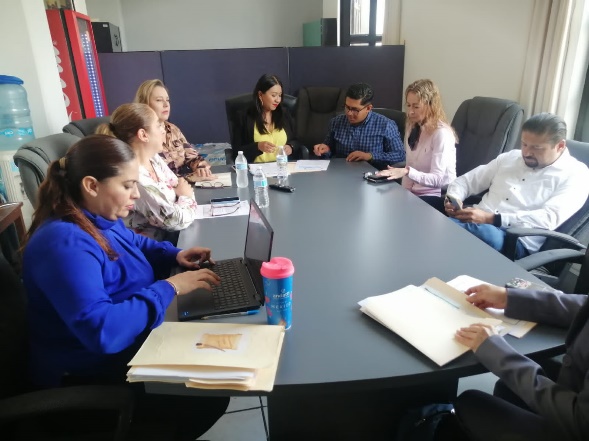 Comisión Edilicia Permanente de Tránsito y Protección Civil. Sesión Ordinaria No.14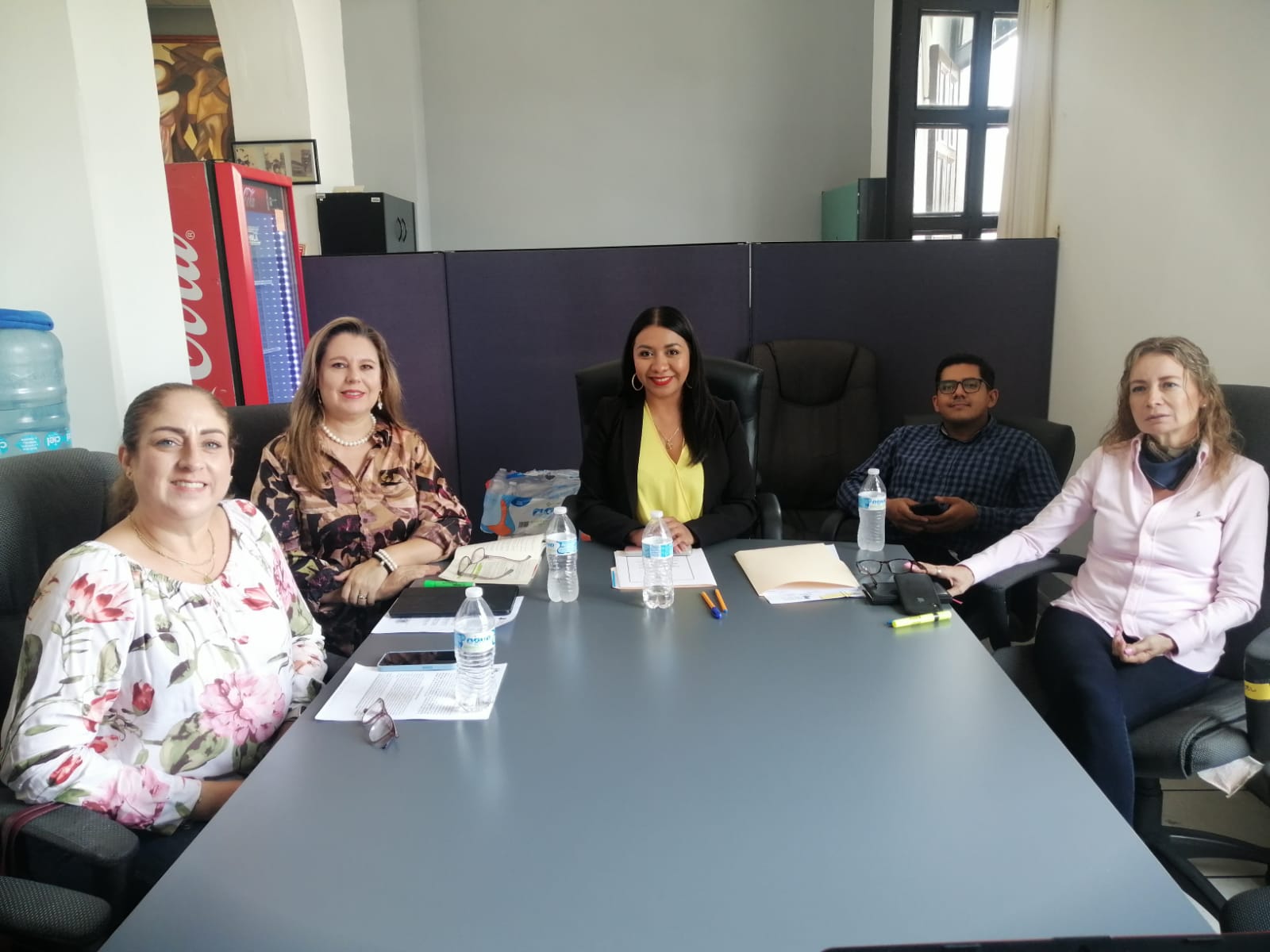 28 Agosto  Comisión Edilicia Permanente de Obras Públicas, Planeación Urbana y Regularización de la Tenencia de la Tierra.   Sesión Extraordinaria No. 10Comisión Edilicia Permanente de Mercados de Abastos y Centrales de Abastos. Sesión Ordinaria No. 12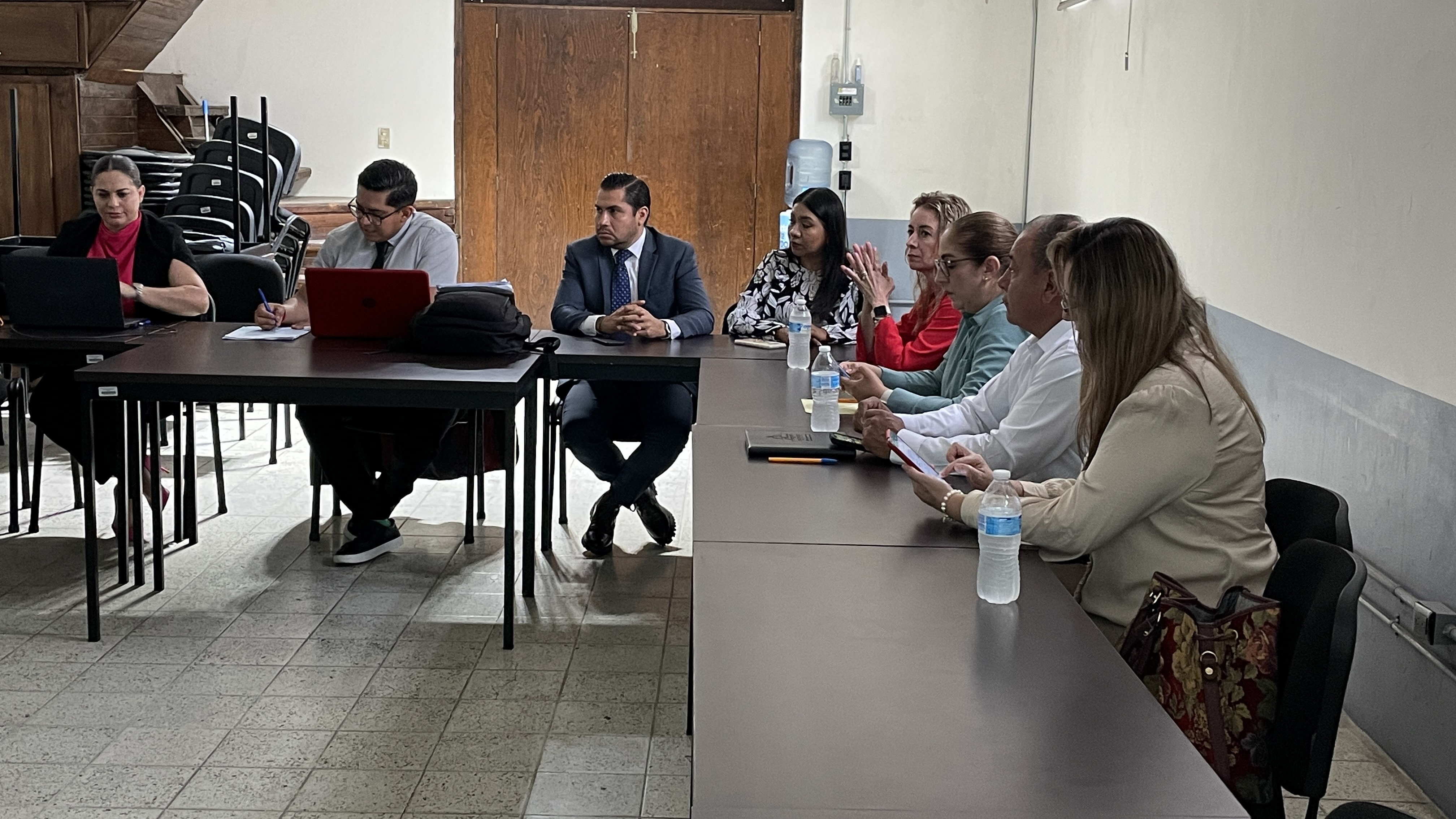 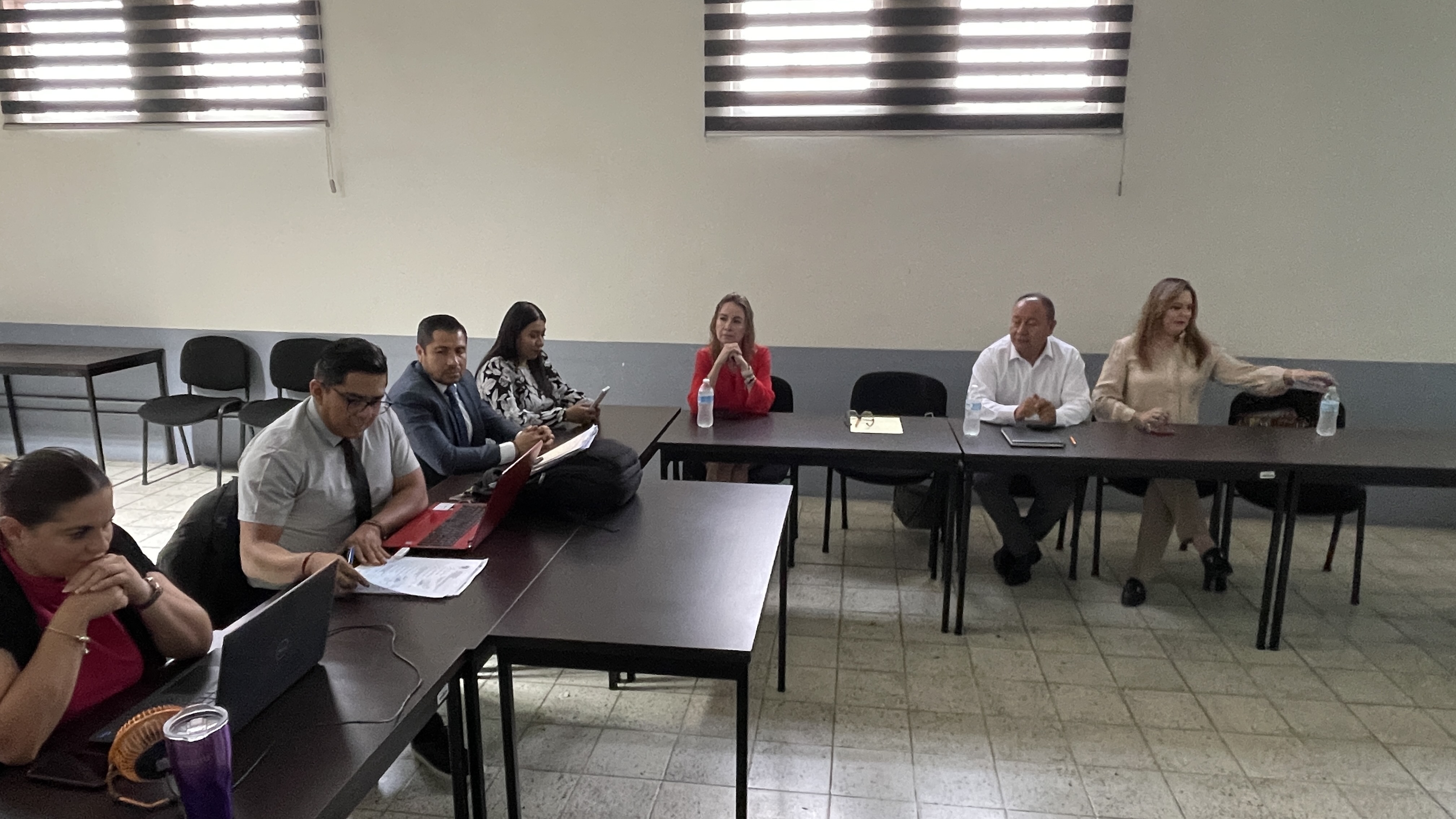 29 Agosto  Comisión Edilicia Permanente de Tránsito y Protección Civil. Sesión Ordinaria No. 13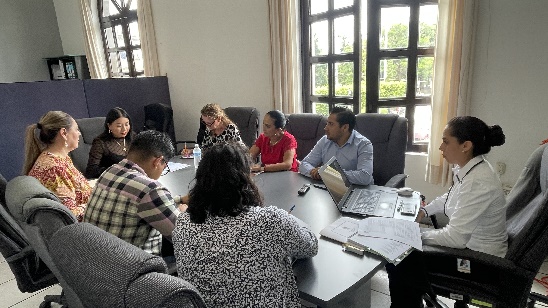 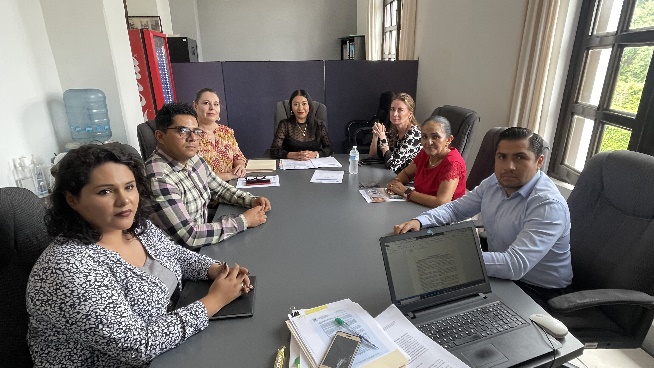 Comisión Edilicia Permanente de Justicia.   Sesión Extraordinaria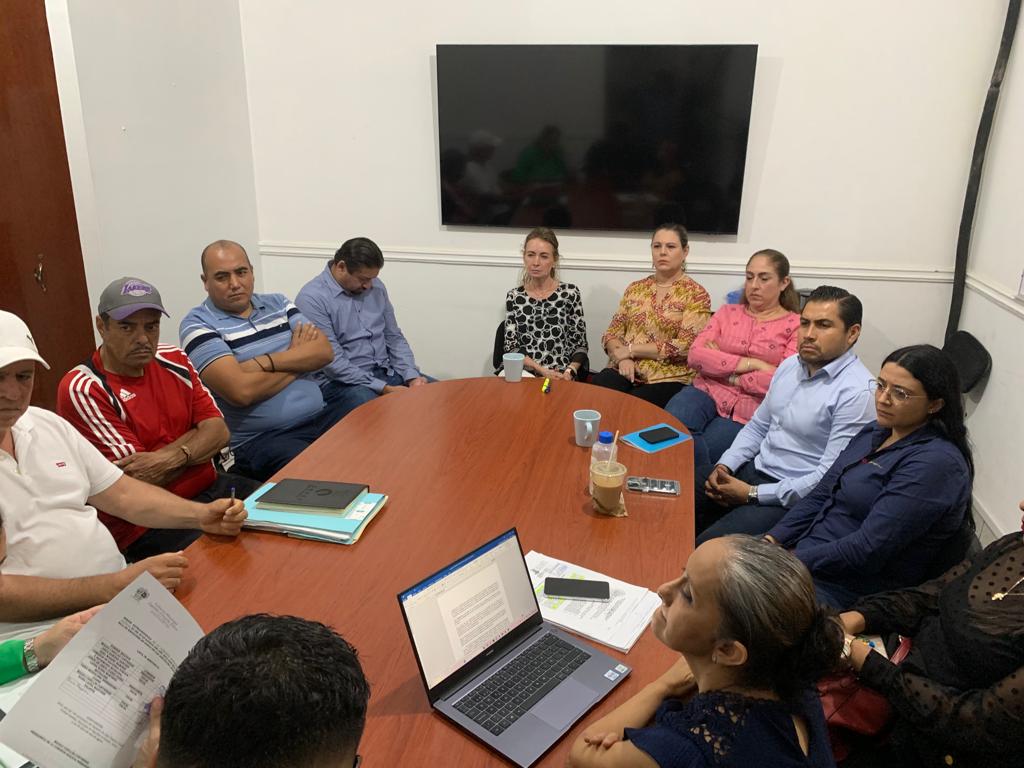 30 Agosto Visita al Rastro Municipal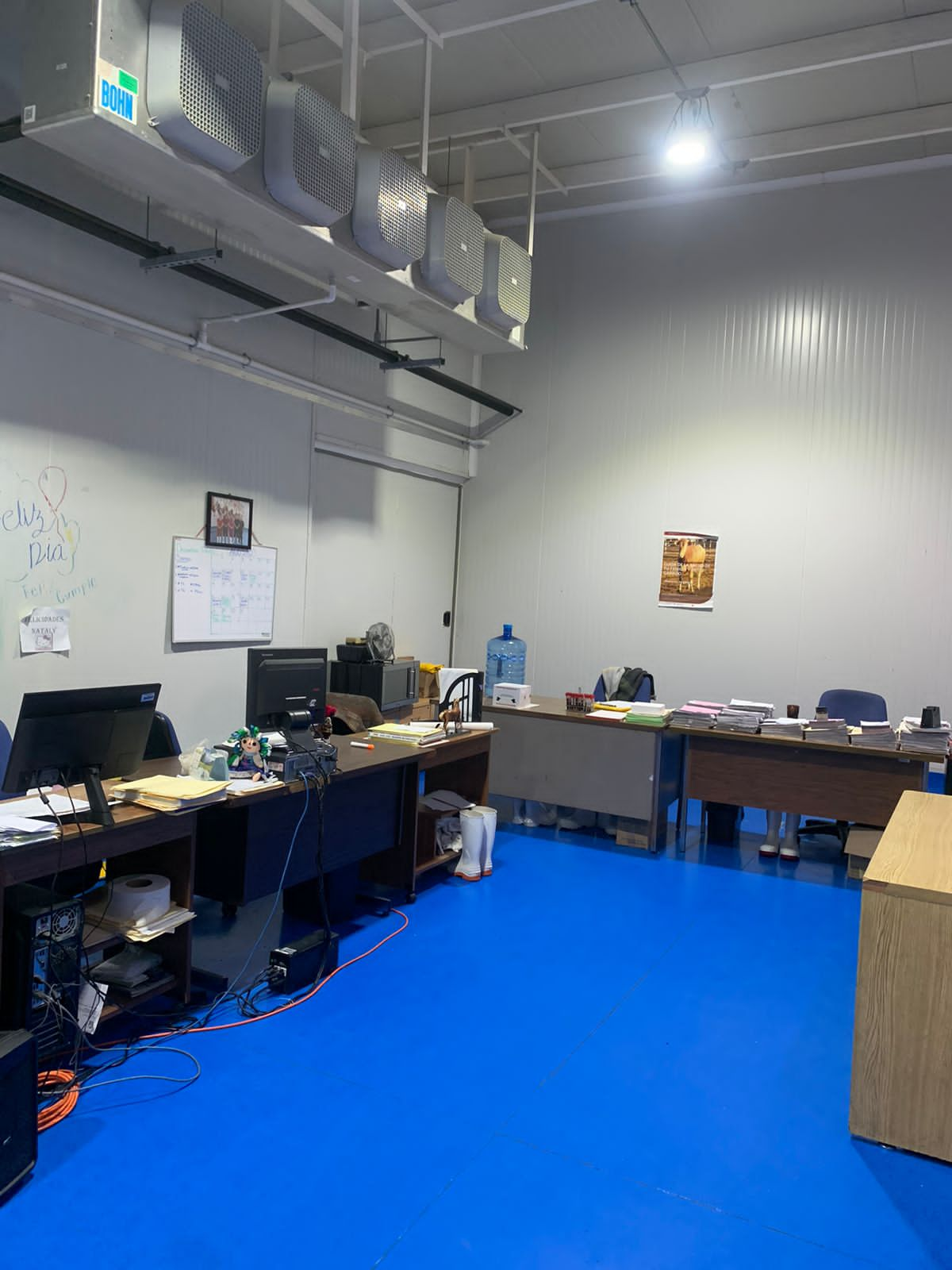 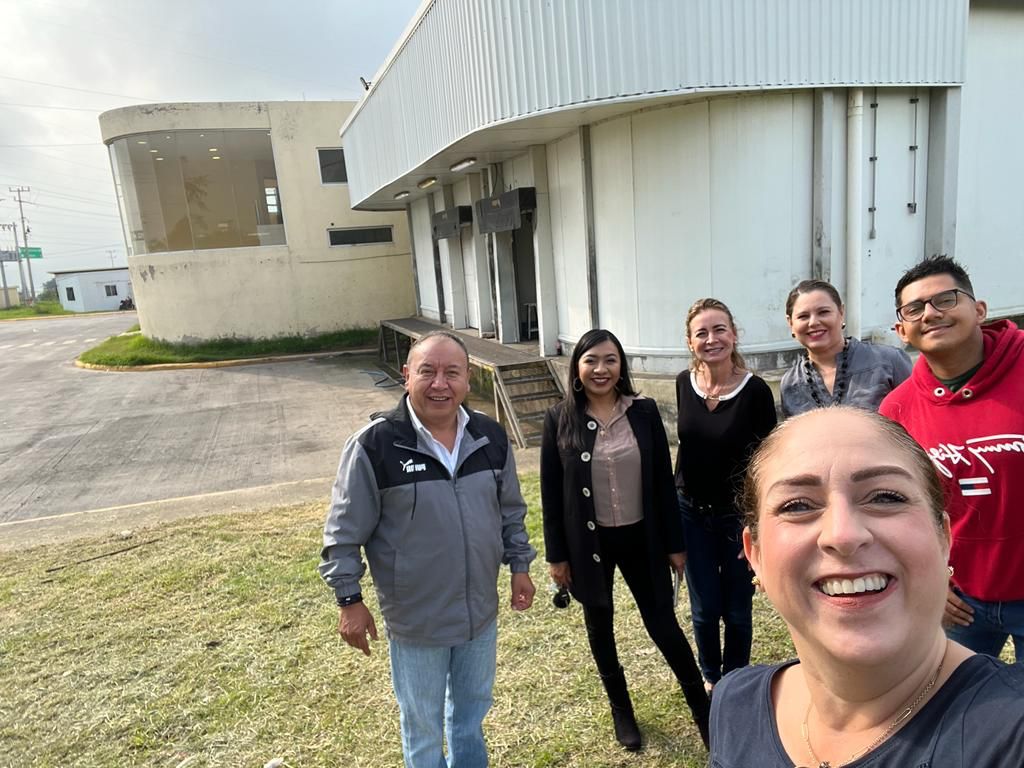 31 de agosto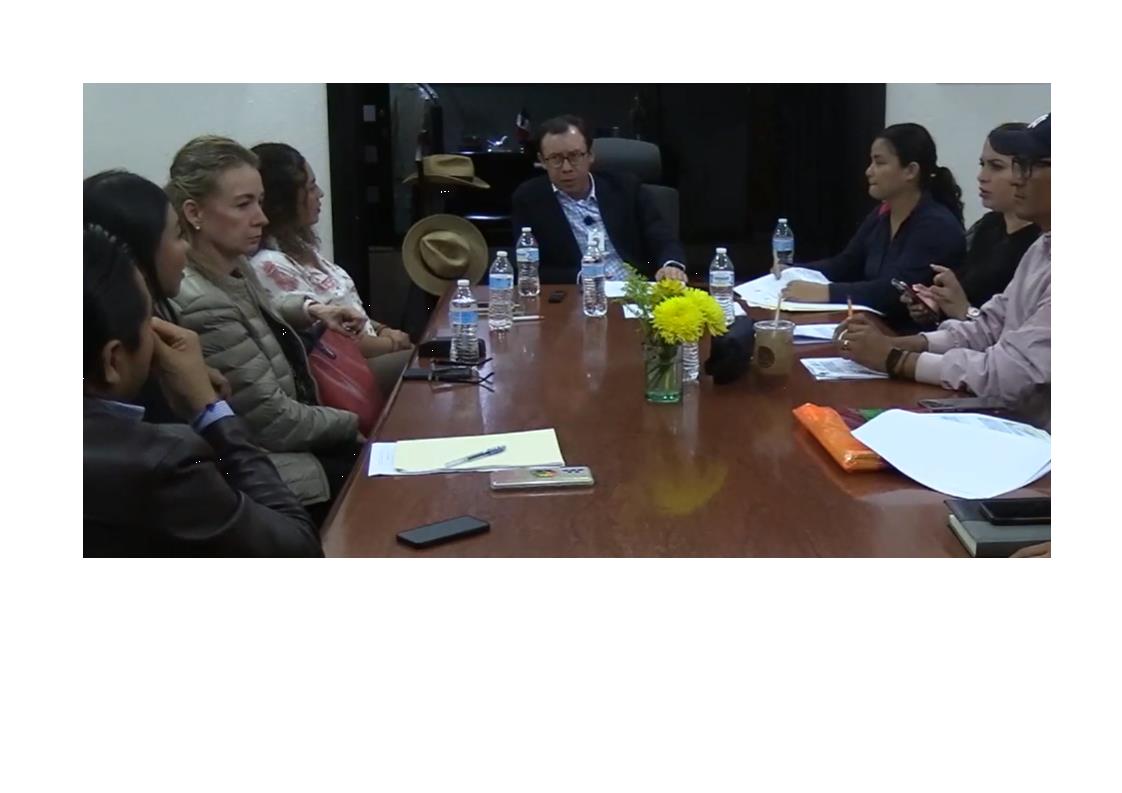 Comisión Edilicia Permanente de Obras Públicas, Planeación Urbana y Regularización de la Tenencia de la Tierra.   Sesión Extraordinaria No. 1108 Septiembre Sesión de Comisión Edilicia Permanente de Justicia.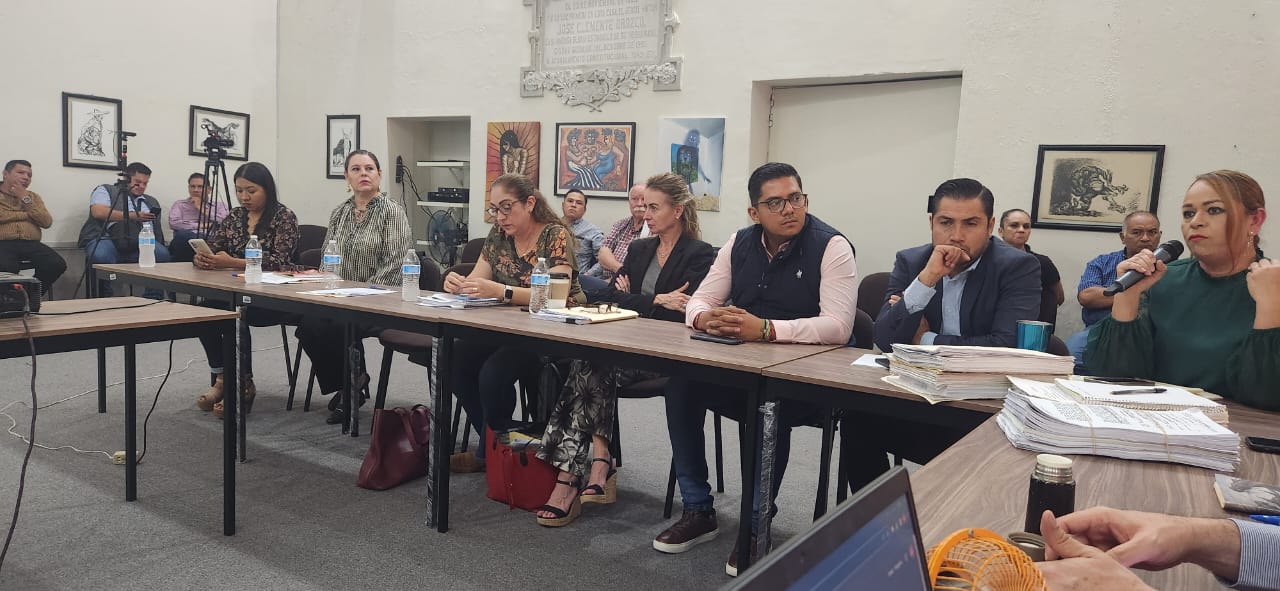 Comisión Edilicia Permanente de Derechos Humanos de Equidad de Género y Asuntos Indígenas.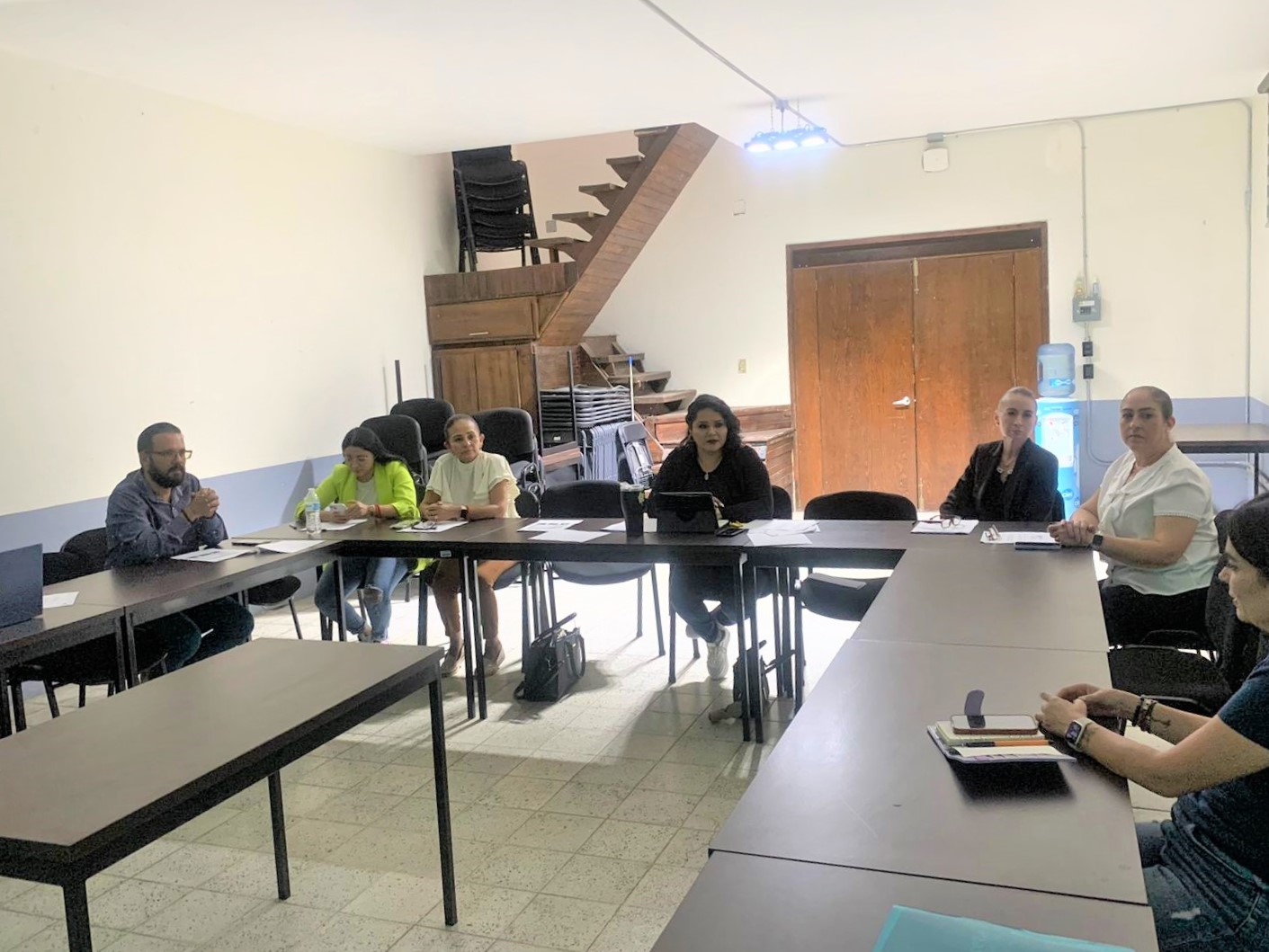 10Septiembre Segundo Informe de Gobierno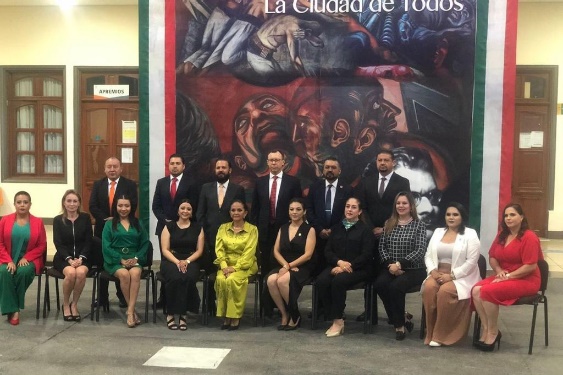 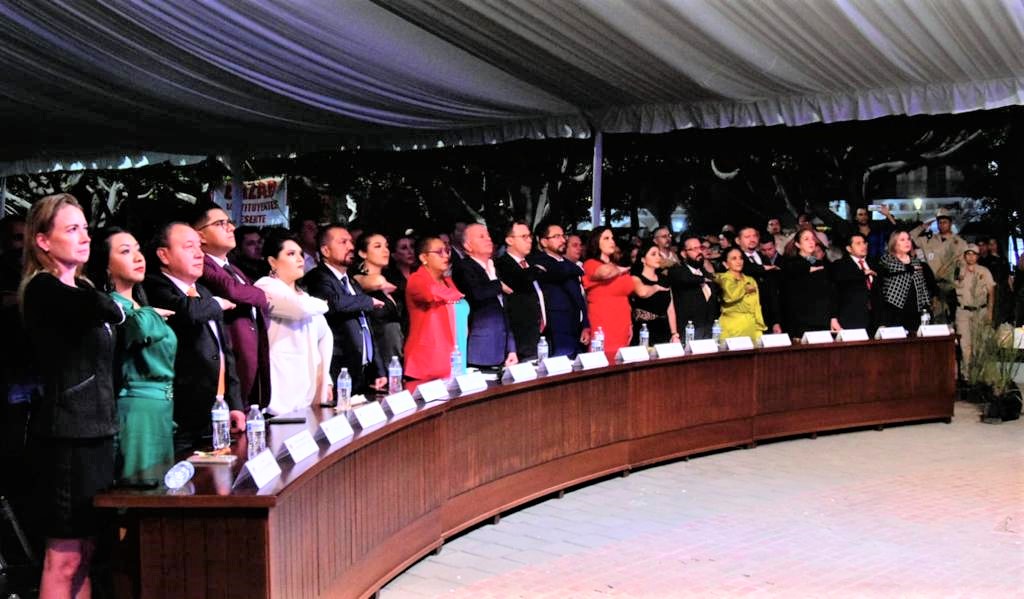 12 Septiembre "Exposición de Pinturas Vista a la terraza de sentenciados (CEINJURE) 13 Septiembre Comisión Edilicia Permanente de Derechos Humanos de Equidad de Género y Asuntos Indígenas.26 Septiembre Comisión Edilicia Permanente de Tránsito y Protección Civil. Sesión Ordinaria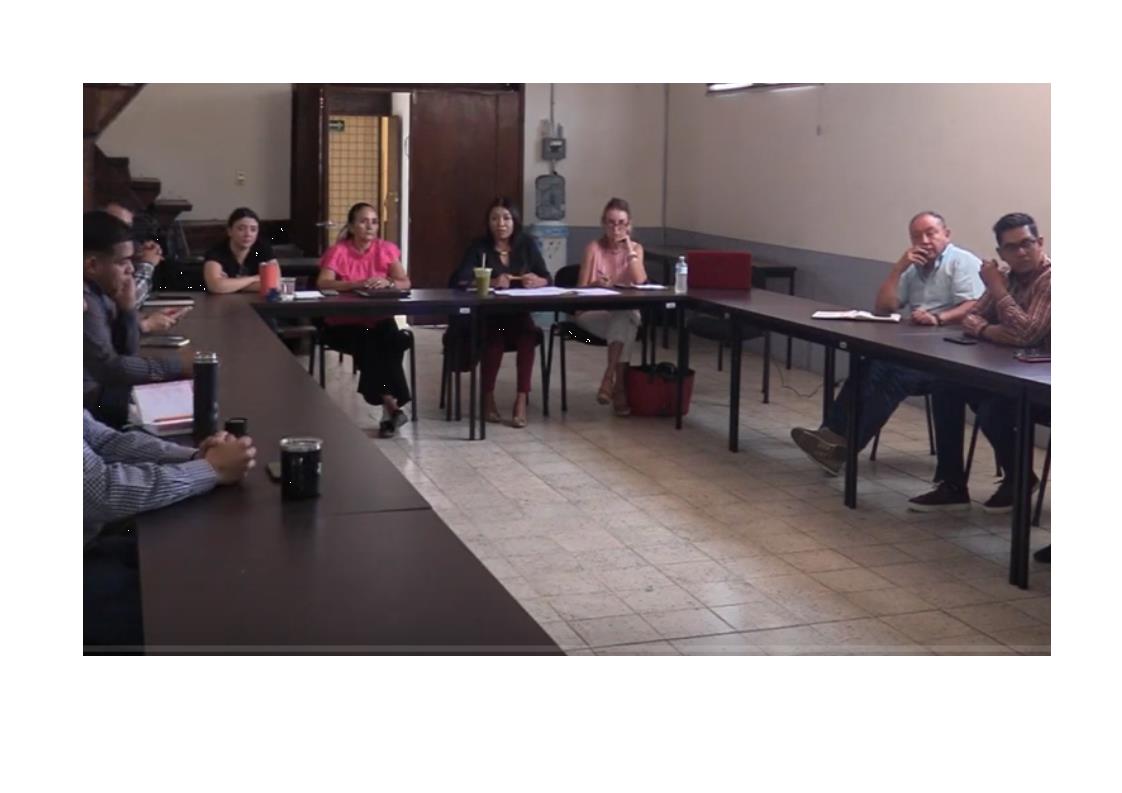 28 Septiembre Sesión Ordinaria de la Comisión Edilicia Permanente de Calles alumbrado público y cementerios.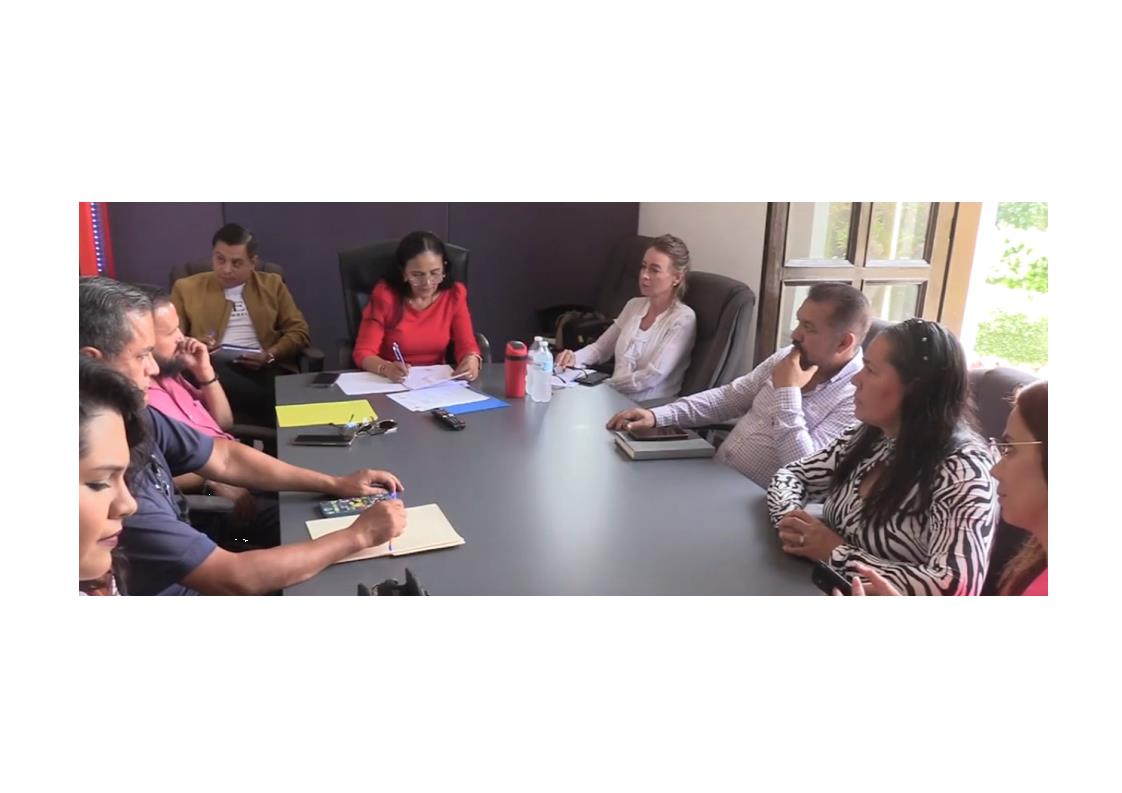 A T E N T A M E N T E“2023, AÑO DEL 140 ANIVERSARIO DEL NATALICIO DE JOSÉ CLEMENTE OROZCO”“2023, AÑO DEL BICENTENARIO DEL NACINIENTO DEL ESTADO LIBRE Y SOBERANO DE JALISCO”CIUDAD GUZMÁN, MUNICIPIO DE ZAPOTLÁN EL GRANDE, JALISCO, 07 DE OCTUBRE DEL AÑO 2023.REGIDORA MONICA REYNOSO ROMEROREGIDORA PRESIDENTA DE LA COMISION EDILICIA PERMANENTE DE ESTACIONAMIENTOSSE CONVOCARON  A 5 SESIONES DE AYUNTAMIENTO ORDINARIAS.SE CONVOCARON  A 5 SESIONES DE AYUNTAMIENTO ORDINARIAS.SE CONVOCARON  A 5 SESIONES DE AYUNTAMIENTO ORDINARIAS.SE CONVOCARON  A 5 SESIONES DE AYUNTAMIENTO ORDINARIAS.FECHATIPO DE SESIÓNLUGARHORA04 de julio del 2023Ordinaria No. 36Sala de cabildo10:00 Horas18 de Julio del 2023Ordinaria No. 37Sala de cabildo 16:00 Horas07 de agosto del 2023Ordinaria No. 38Sala de cabildo12:00 Horas 17 de agosto del 2023Ordinaria No. 39Sala de cabildo10:00 Horas25 de septiembre 2023Ordinaria No. 40Sala de cabildo10:00 HorasSESIONES EXTRAORDINARIAS DE AYUNTAMIENTOSe convocó a 11 Sesiones de Ayuntamiento Extraordinarias.SESIONES EXTRAORDINARIAS DE AYUNTAMIENTOSe convocó a 11 Sesiones de Ayuntamiento Extraordinarias.SESIONES EXTRAORDINARIAS DE AYUNTAMIENTOSe convocó a 11 Sesiones de Ayuntamiento Extraordinarias.SESIONES EXTRAORDINARIAS DE AYUNTAMIENTOSe convocó a 11 Sesiones de Ayuntamiento Extraordinarias.FECHATIPO DE SESIÓNLUGARHORA07 de Julio del 2023Extraordinaria No. 60Sala de cabildo19:00 horas20 de julio del 2023Extraordinaria No. 61Sala de cabildo 14:30 hora 28 de Julio del 2023Extraordinaria No.62Sala de cabildo13:30 horas 10 de agosto del 2023Extraordinaria No.63Sala de cabildo12:00 horas 23 de agosto del 2023Extraordinaria No.64 Sala de Cabildo 16:00 horas 25 de agosto del 2023Extraordinaria No. 65Sala de Cabildo10:00 horas31 de agosto del 2023Extraordinaria No. 66Sala de Cabildo10:00 horas 02 de septiembre 2023Extraordinaria No.67Sala de Cabildo10:00 horas08 de septiembre de 2023Extraordinaria No. 68Sala de Cabildo12:00 horas14 de septiembre 2023Extraordinaria No. 69Sala de Cabildo18:00 horas22 de septiembre de 2023Extraordinaria No. 70Sala de Cabildo13:00 horasFECHATIPO DE SESION LUGAR HORA15 de agosto 2023Solemne No. 27Patio de presidencia.11:00 Horas 28 de agosto 2023Solemne No. 28 Patio de presidencia.13:00 Horas 10 de septiembre 2023Solemne No. 29Patio de presidencia.19:00 Horas 29 de septiembre 2023Solemne No. 30Patio de presidencia.12:00 Horas 